	Курганская областьЗвериноголовский районАдминистрация Звериноголовского района                                                                                     ПОСТАНОВЛЕНИЕот 3 июля 2019 года №202 село ЗвериноголовскоеОб установлении мест базирования маломерных судов на пограничной реке ТоболРуководствуясь Законом РФ от 01 апреля 1993 года № 4730-1 «О государственной границе Российской Федерации», Правилами пограничного режима, утвержденными Приказом ФСБ России от 07 августа 2017 года N 454, Правилами пользования маломерными судами на водных объектах Российской Федерации, утвержденными Приказом МЧС РФ от 29 июня 2005 года N 502, Администрация Звериноголовского района     ПОСТАНОВЛЯЕТ:1. Установить следующие места базирования маломерных судов на пограничной реке Тобол в Звериноголовском районе Курганской области:1) Звериноголовский сельсовет Звериноголовского района Курганской области - координаты места базирования на  устье реки Убаган - Тобол  54° 24 '3.20’’С   64°45 '2.12’’ В  (схема прилагается);2) Озернинский сельсовет Звериноголовского района Курганской области - координаты места базирования на реке Тобол – Пирс МПО (муниципальная пожарная охрана)  54°24'01.0’’  N 64°38' 33.8’’ E  (схема прилагается);3)  Прорывинский сельсовет Звериноголовского района Курганской области - координаты места базирования на реке Тобол - урочище «Балдин лог» С 54°19'58’’ В 64°26'29’’ (схема прилагается);2. Установить, что координаты мест базирования установлены с помощью западной системы координат WGS 84.3.  Установить, что выход и возвращение маломерных судов, прошедших учет в пограничных органах, на пограничной реке Тобол осуществляется из мест и в места базирования в светлое время суток.4.  В местах базирования зоны отдыха и парковки транспортных средств должны располагаться не менее 100 метров от берега реки.5. Рекомендовать Главам Звериноголовского, Озернинского и Прорывинского сельсоветов с Общественной организацией «Звериноголовского районного общества  охотников и рыболовов» оборудовать места базирования, места отдыха и парковки транспортных средств в соответствии с минимальными требованиями, предусмотренными законодательством Российской Федерации.6. Опубликовать настоящее постановление в информационном бюллетене «Вестник Звериноголовского района» и разместить на официальном сайте Администрации Звериноголовского района и в сети Интернет.7. Контроль за выполнением данного постановления возложить на  заместителя Главы Администрации Звериноголовского района – начальника Управления развития сельских территорий Администрации Звериноголовского района.Исполняющий полномочияГлавы Звериноголовского района                                                                                                                      С.Н. Свалова 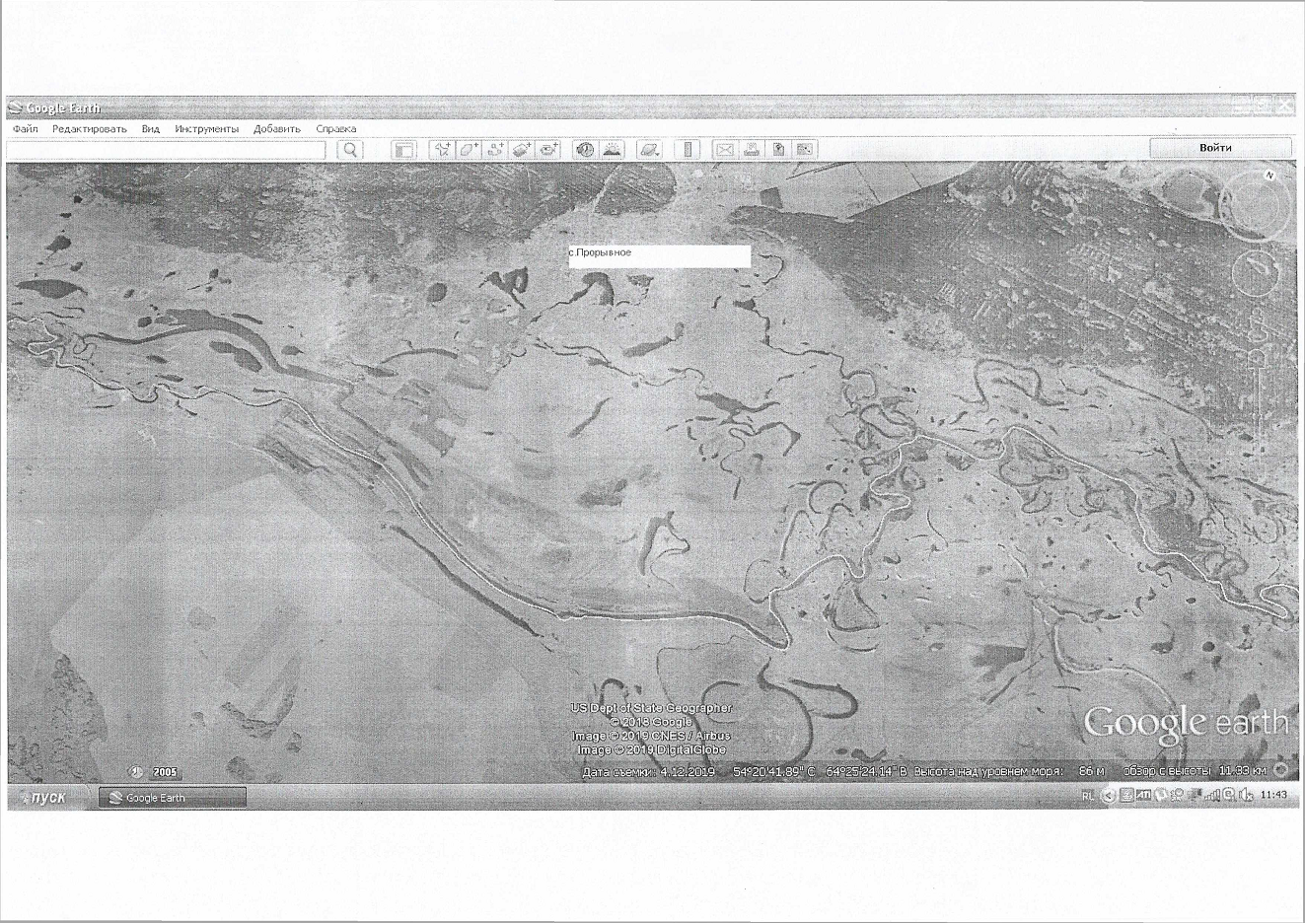 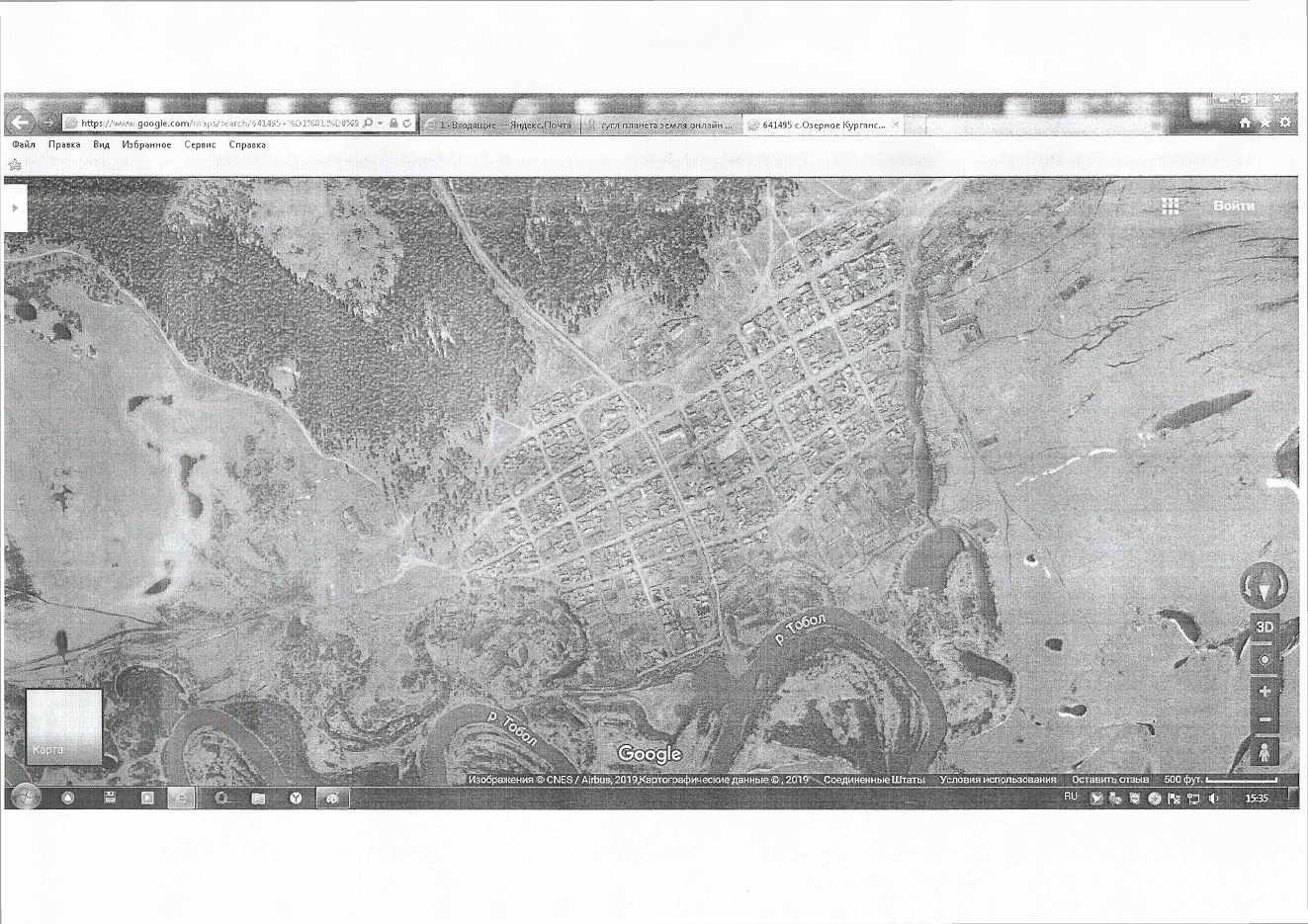 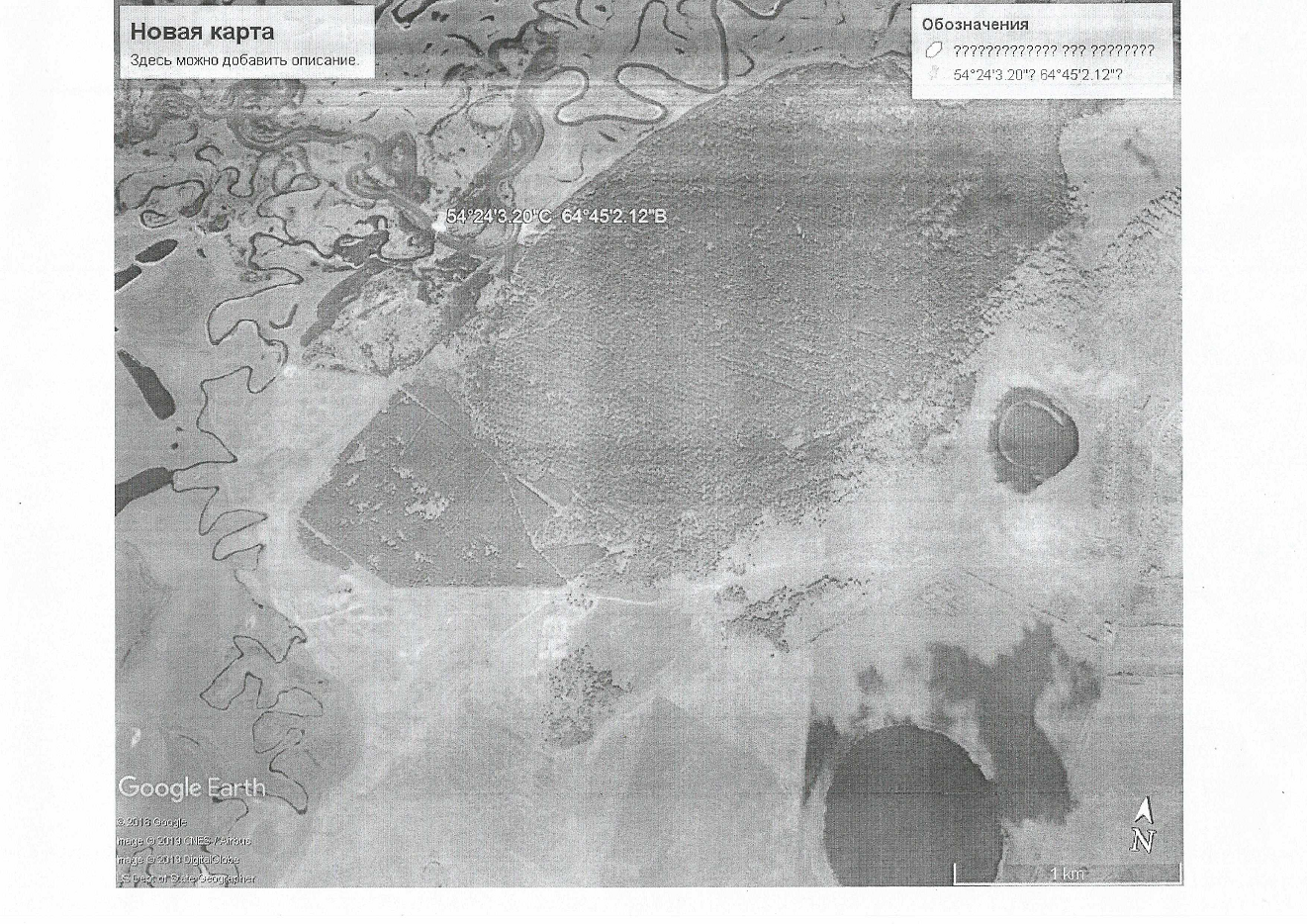 КУРГАНСКАЯ ОБЛАСТЬЗВЕРИНОГОЛОВСКИЙ РАЙОНЗВЕРИНОГОЛОВСКАЯ РАЙОННАЯ ДУМАРЕШЕНИЕот 25 июля 2019 года           №266 	село Звериноголовское    	 О внесении изменений в решение Звериноголовской районной Думы«О бюджете Звериноголовского района  на 2019 год и на плановый период 2020 и 2021 годов»В соответствии с Бюджетным кодексом Российской Федерации, Федеральным законом от 6 октября 2003 года №131-ФЗ «Об общих принципах организации местного самоуправления в Российской Федерации», руководствуясь  Уставом Звериноголовского района Курганской области,  Звериноголовская районная  Дума РЕШИЛА:1. Внести в решение Звериноголовской районной Думы от 24 декабря 2018 года № 234  «О  бюджете Звериноголовского района на 2019 год и на плановый период 2020 и  2021 годов»  следующие изменения:1) Подпункт 1 пункта 1 статьи 1 изложить в следующей редакции:«общий объем доходов бюджета Звериноголовского района в сумме         305 106,0 тыс. рублей в том числе: а) объем налоговых и неналоговых доходов в сумме 32 110,0 тыс. рублей; б) объем безвозмездных поступлений в сумме 272 996,0 тыс. рублей, в том числе: объем безвозмездных поступлений от других бюджетов бюджетной системы Российской Федерации в сумме 272 856,0 тыс. рублей, из них:-дотации бюджетам муниципальных районов на выравнивание бюджетной обеспеченности в сумме 106 691,0 тыс. рублей;- субсидии бюджетам бюджетной системы Российской Федерации  (межбюджетные субсидии) в сумме  58 351,0 тыс. рублей;- субвенции бюджетам  бюджетной системы Российской Федерации в сумме 102 247,0 тыс. рублей;- иные межбюджетные трансферты в сумме 5 567,0 тыс. рублей;- прочие безвозмездные поступления в сумме 140,0 тыс. рублей». 2) Подпункт 2 пункта 1 статьи 1 изложить в следующей редакции: «общий объем расходов бюджета Звериноголовского района в сумме      309 324,0 тыс. рублей».3) Подпункт 3 пункта 1 статьи 1 изложить в следующей редакции:«превышение расходов над доходами (дефицит) бюджета Звериноголовского района в сумме 4 218,0 тыс. рублей».4) Приложение 1 «Источники внутреннего финансирования дефицита бюджета Звериноголовского района на 2019 год» изложить в редакции согласно приложению 1 к настоящему решению.     5) В приложении 5 «Перечень главных администраторов доходов бюджета Звериноголовского района и Перечень главных администраторов источников финансирования дефицита бюджета Звериноголовского района» внести следующие изменения:по коду главы 900 Финансовое управление Администрации Звериноголовского района Курганской области дополнить строками               6) Приложение 6 «Распределение бюджетных ассигнований по разделам, подразделам классификации расходов бюджета Звериноголовского района на 2019 год » изложить в редакции согласно приложению 2 к настоящему решению.7) Приложение 8 «Ведомственная структура расходов бюджета Звериноголовского района на 2019 год» изложить в редакции согласно приложению 3 к настоящему решению.8) Приложение 10 «Распределение бюджетных ассигнований по целевым статьям (муниципальным программам и не программным направлениям деятельности), группам и подгруппам видов расходов классификации расходов бюджета Звериноголовского района  на 2019 год» изложить в редакции согласно приложению 4 к настоящему решению.9) Приложение 12 «Распределение межбюджетных трансфертов из бюджета Звериноголовского района бюджетам поселений Звериноголовского района на 2019 год» изложить в редакции согласно приложению 5 к настоящему решению.2. Опубликовать настоящее решение в информационном бюллетене «Вестник Звериноголовского района».    Председатель Звериноголовской районной Думы                                А.И.Костенко Глава Звериноголовского района                                                           М.М.Шейгец  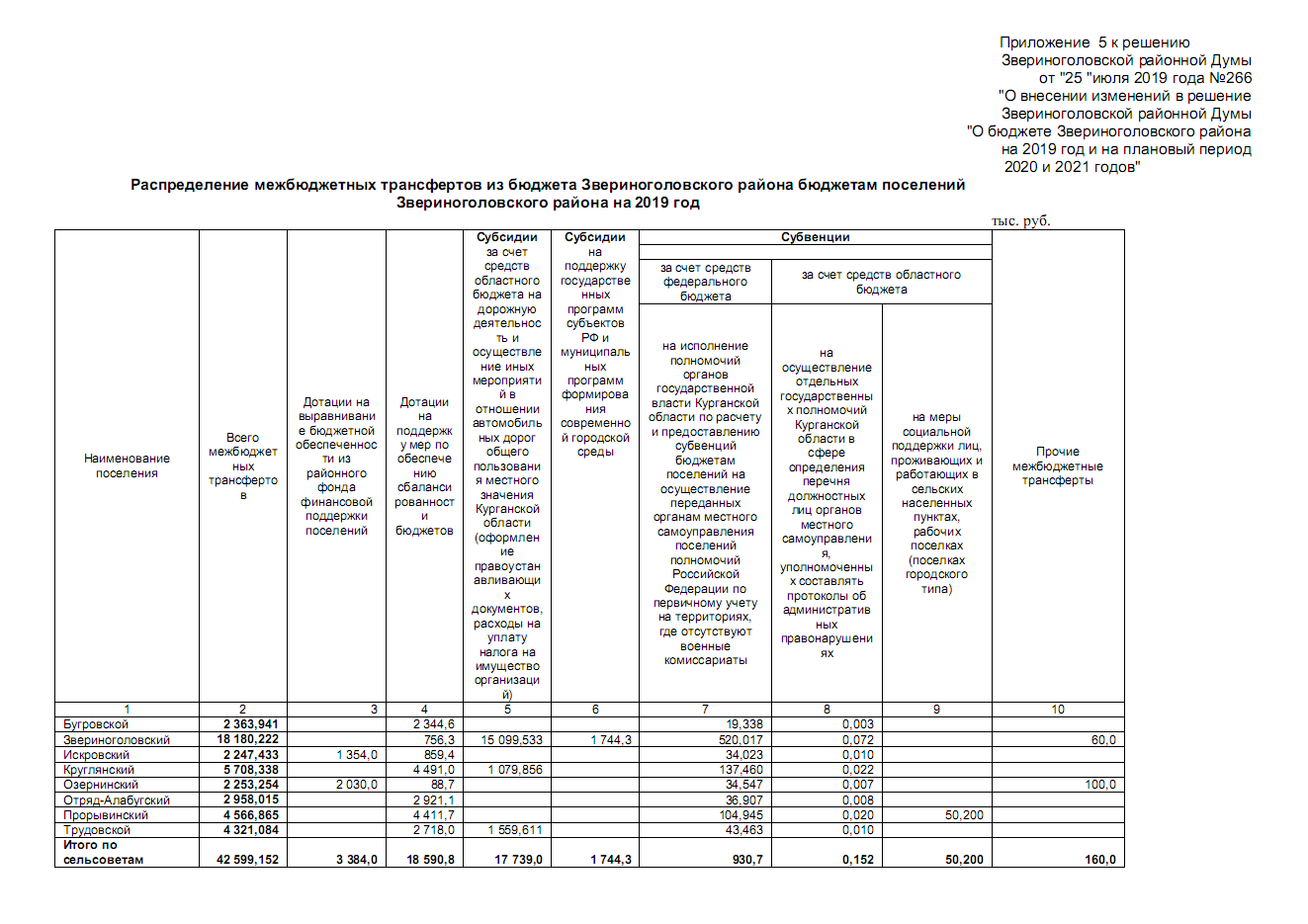 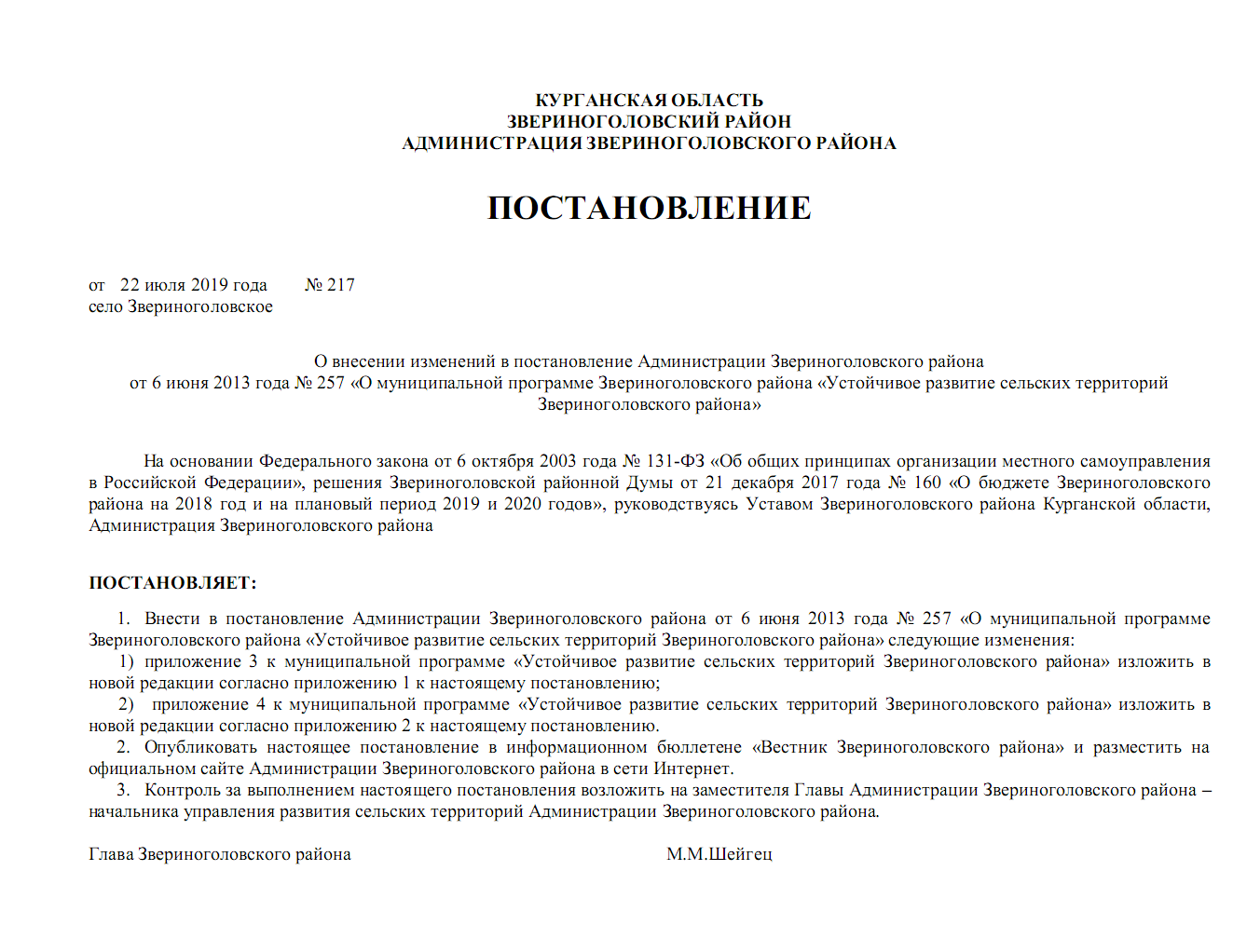 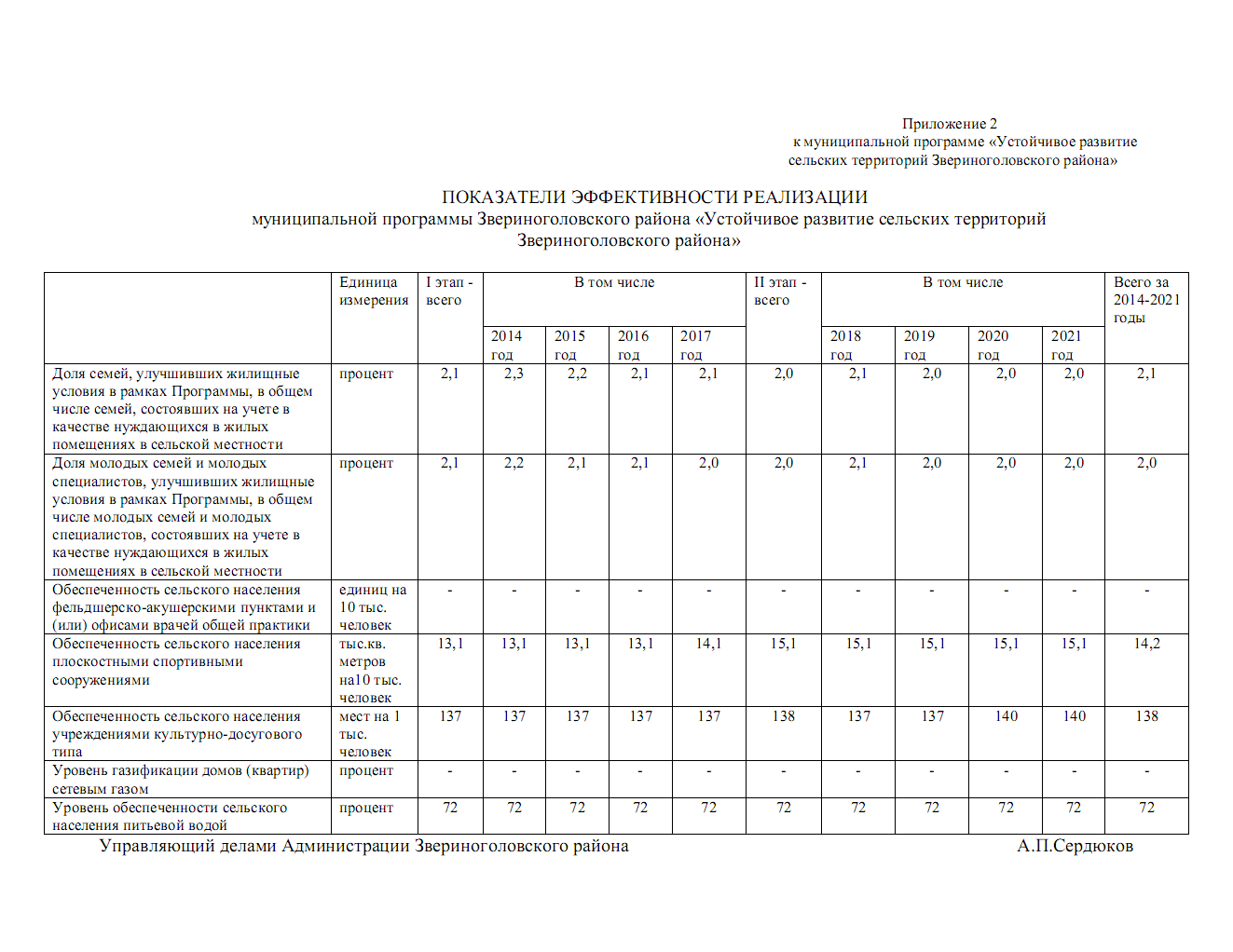 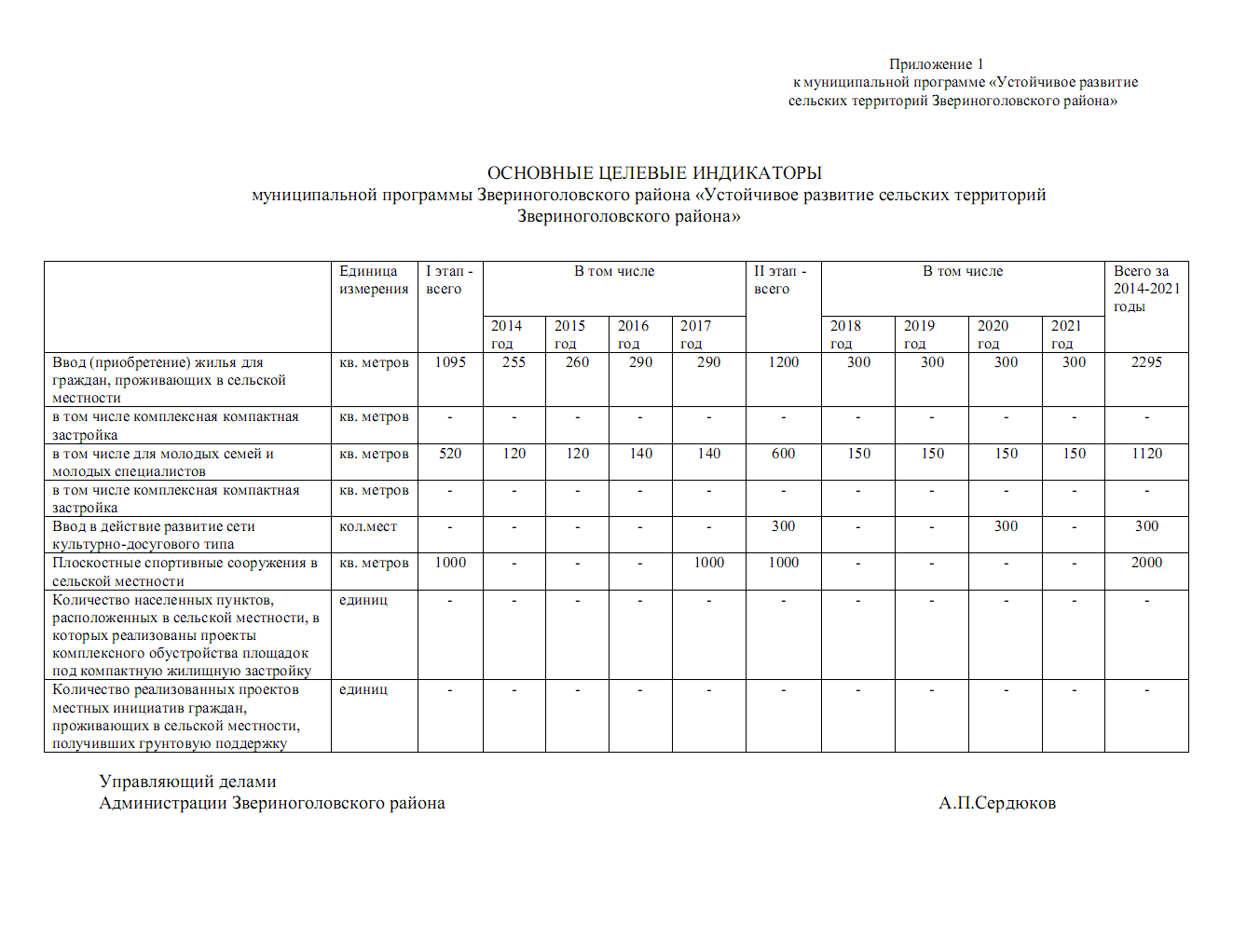 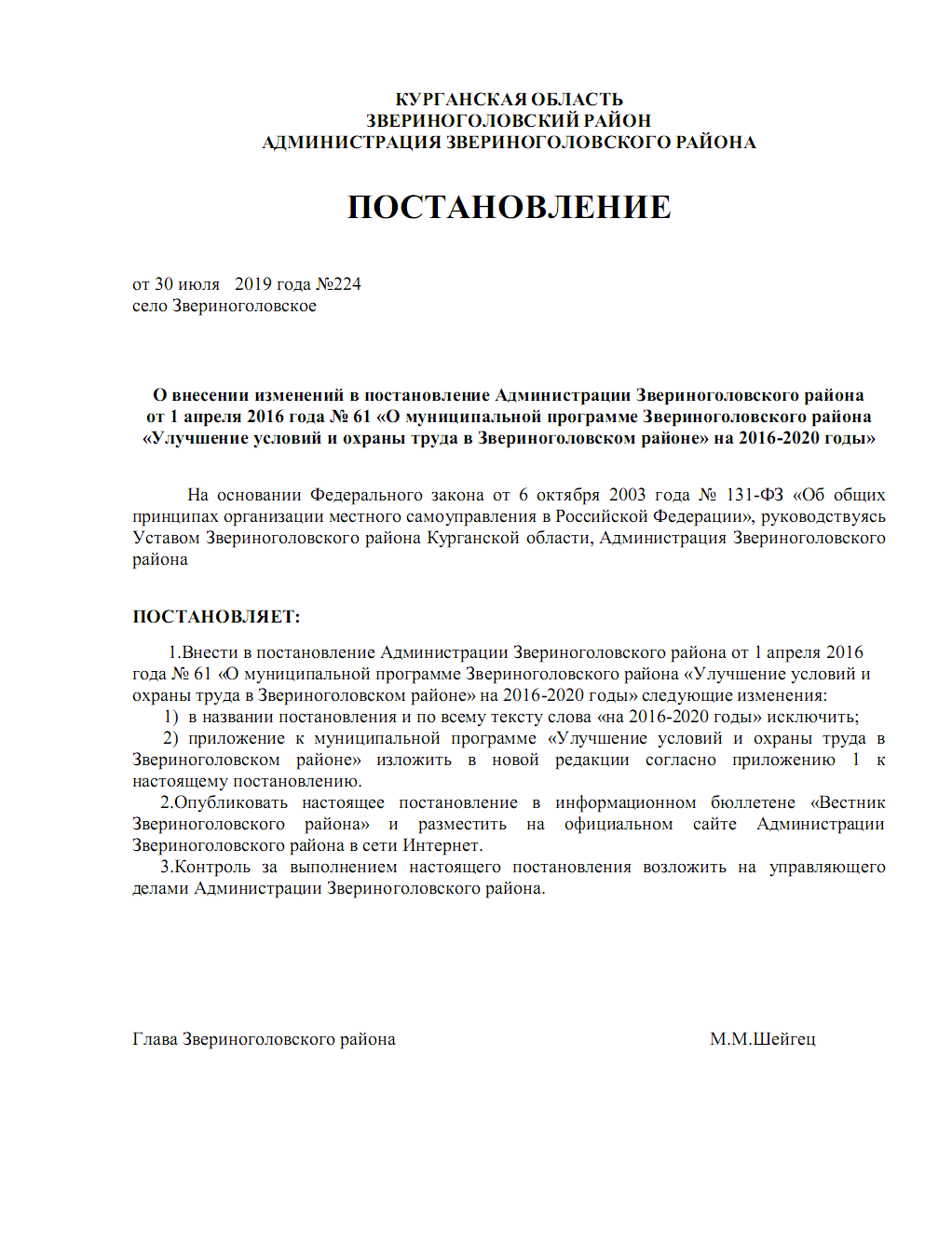 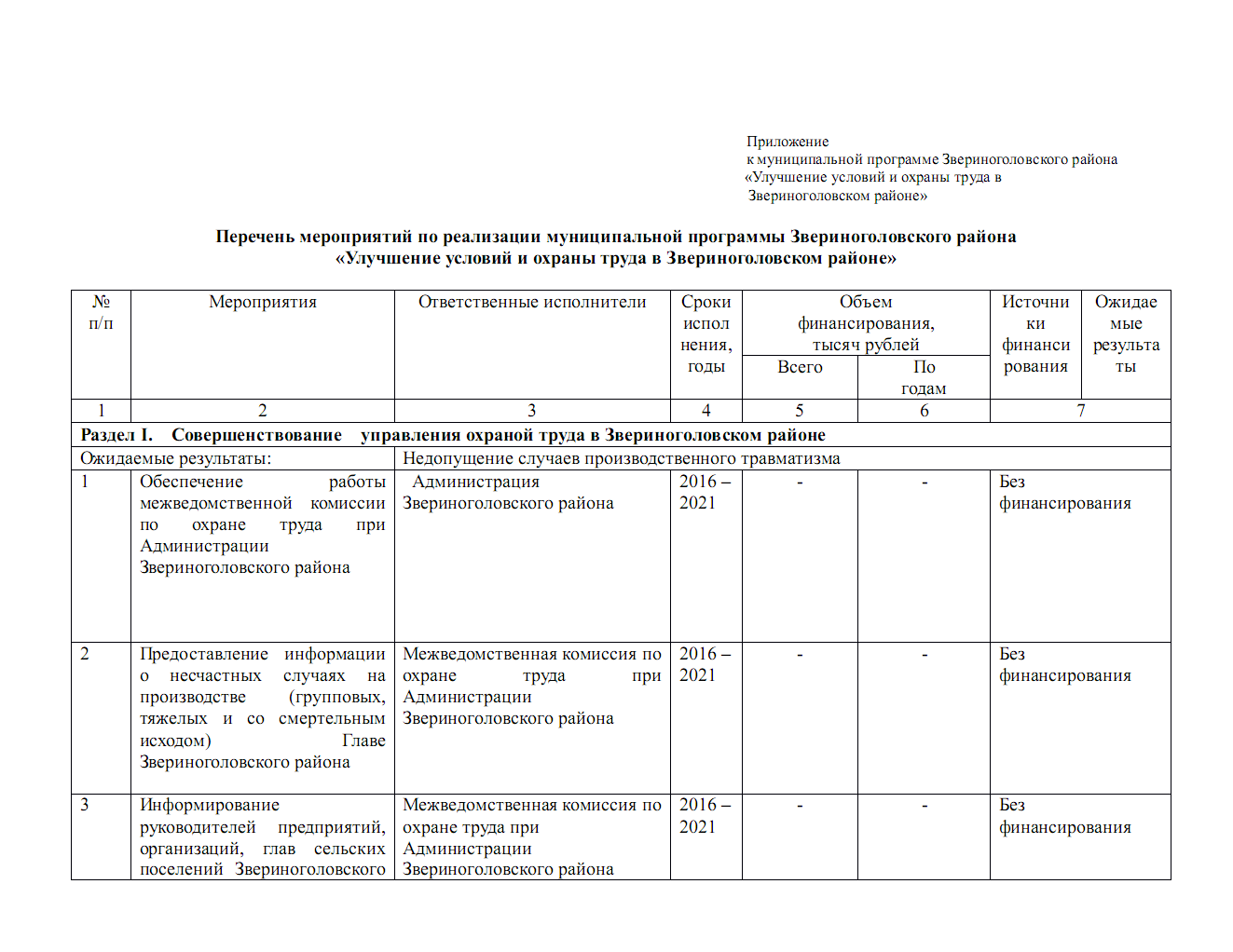 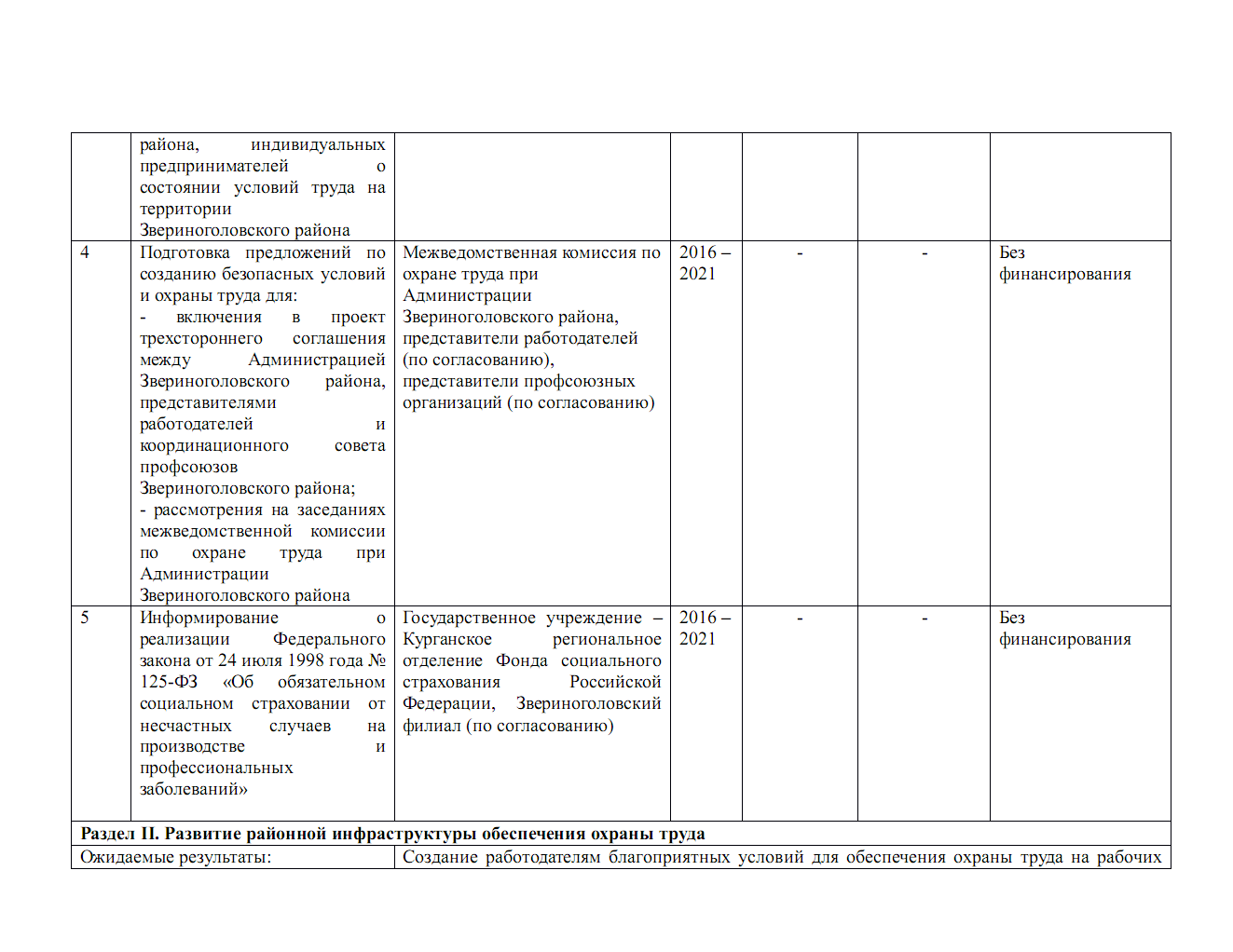 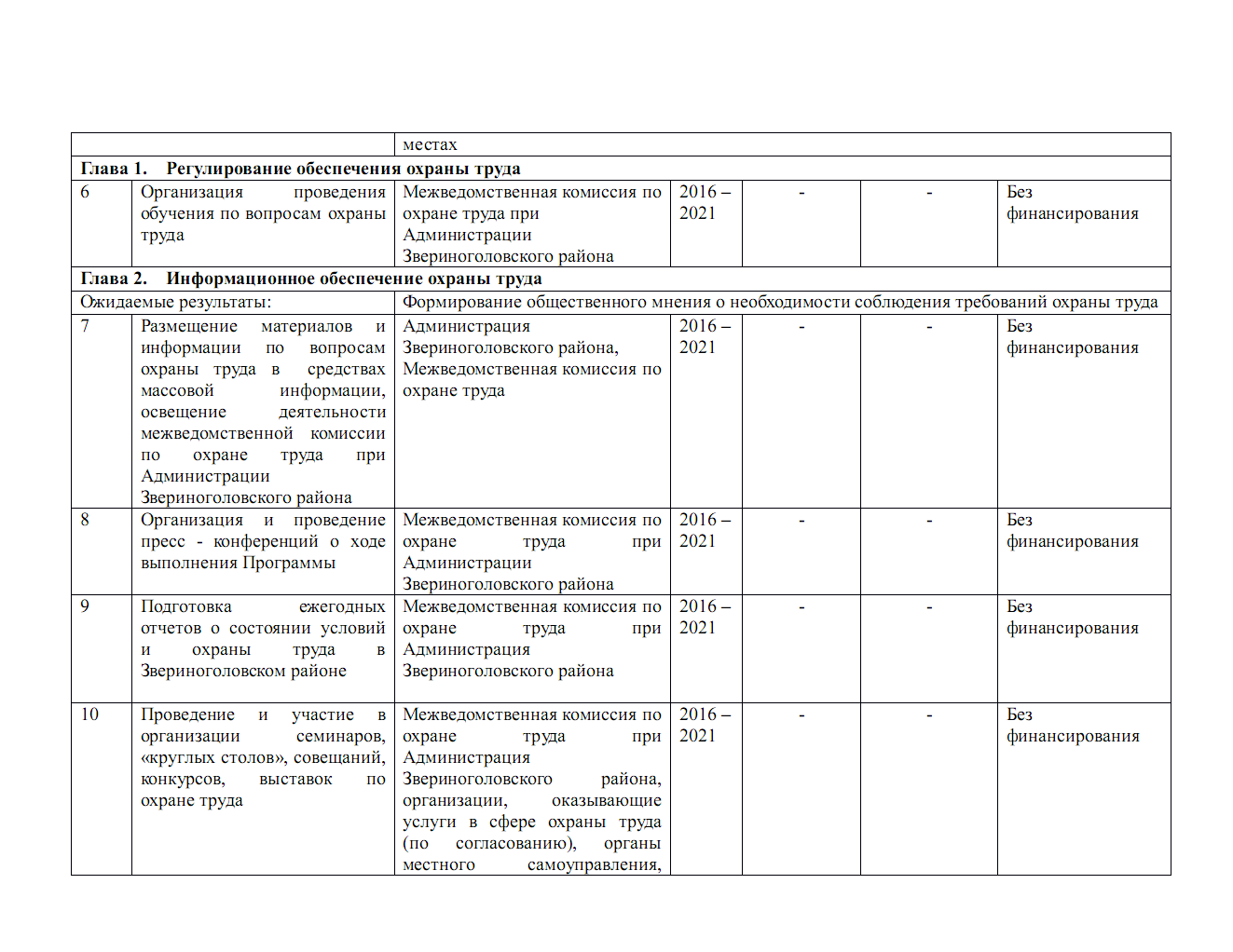 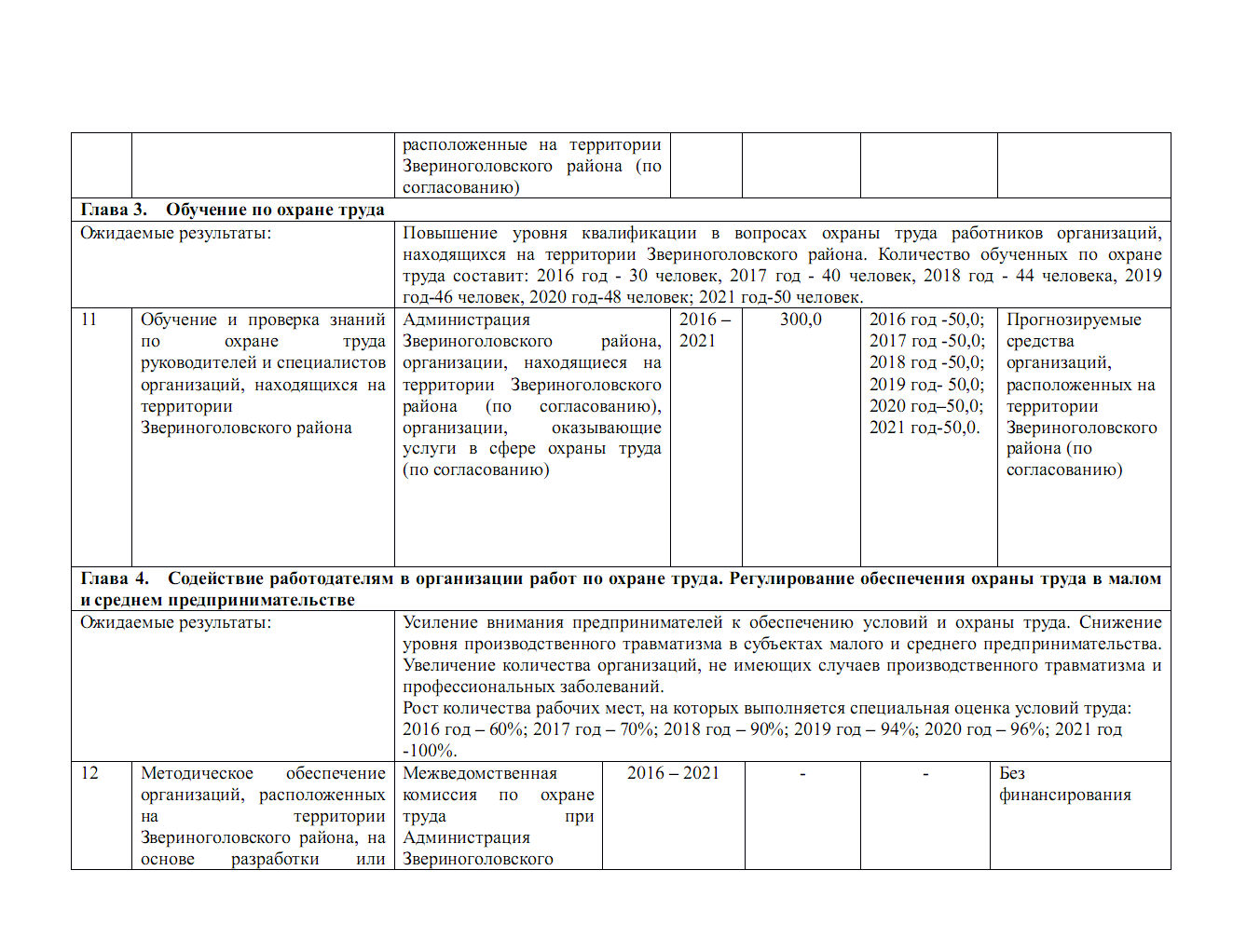 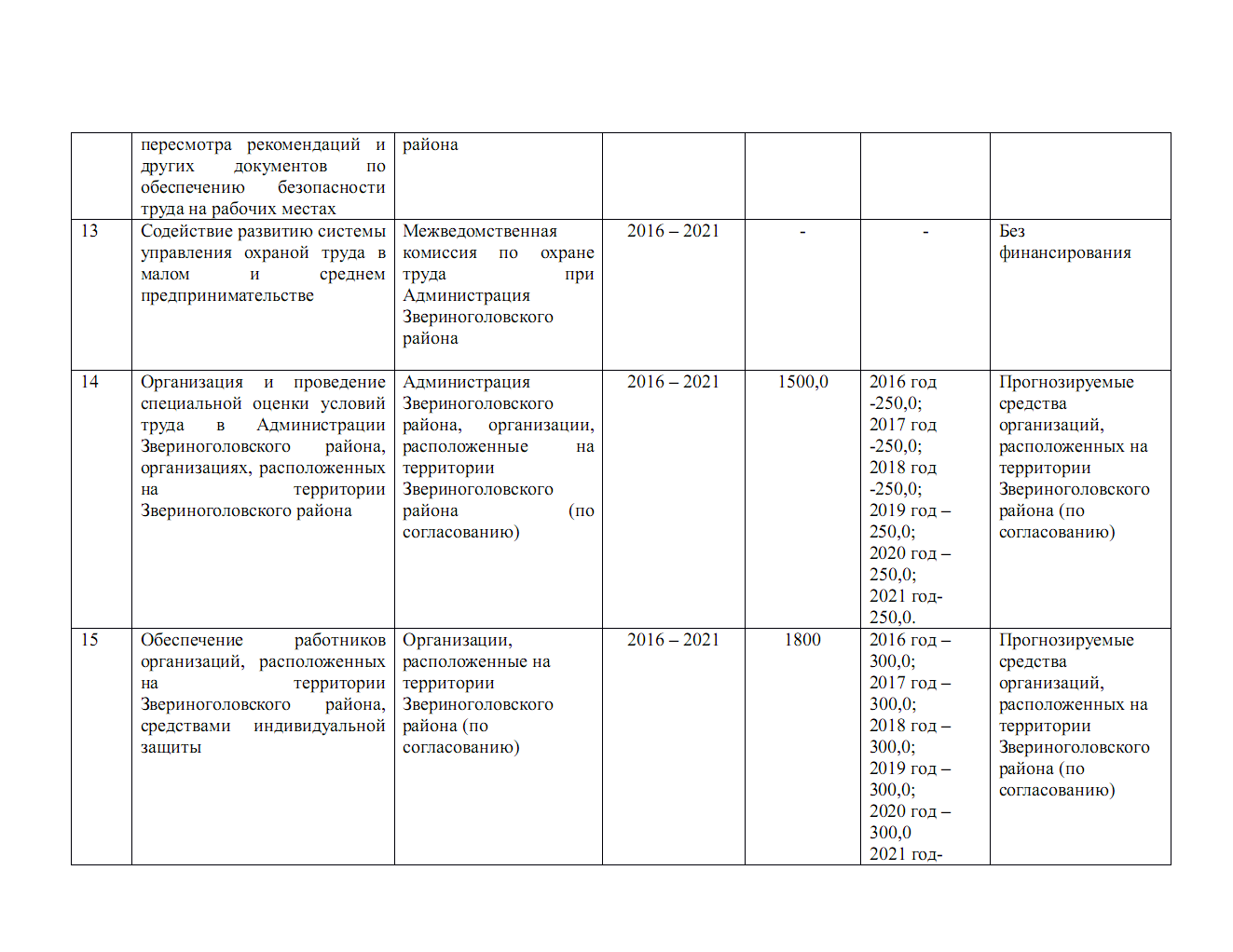 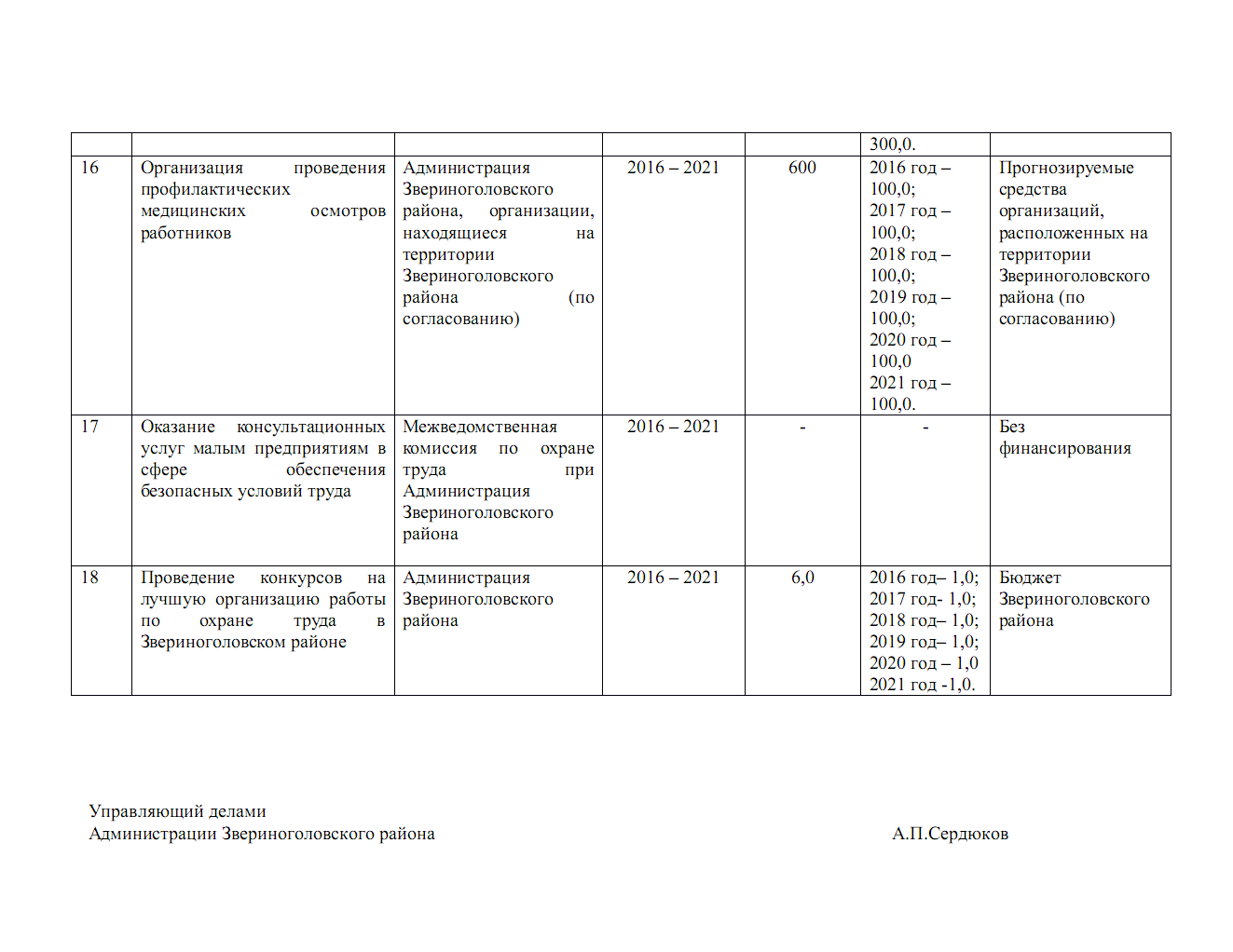 ИНФОРМАЦИОННЫЙ БЮЛЛЕТЕНЬВЕСТНИКЗвериноголовского района№9 (57)                                                                                 31 июля 2019 годаЧитайте в выпуске:1. Постановление Администрации Звериноголовского района от 3 июля 2019 года №202 «Об установлении мест базирования маломерных судов на пограничной реке Тобол» ……………………………………………………………………………………………………………………с Приложением стр.22.Постановление Администрации Звериноголовского района от 22 июля 2019 года №217 «О внесении изменений в постановление Администрации Звериноголовского района от 6 июня 2013 года №257 «О муниципальной программе Звериноголовского района «Устойчивое развитие сельских территорий Звериноголовского района»…………с Приложением……………………………………………………………………………………………………………………стр.183.Решение Звериноголовской районной думы от 25 июля 2019 года №266 «О внесении изменений в решение Звериноголовской районной Думы «О бюджете Звериноголовского района на 2019 год и на плановый период 2020 и 2021 годов»…………………………………………………………………………………………………....с Приложением стр.	424.Постановление Администрации Звериноголовского района от 30 июля 2019 года №224 « О внесении изменений в постановление Администрации Звериноголовского района от 1 апреля 2016 года №61 «О муниципальной программе Звериноголовского района «Улучшение условий и охраны труда в Звериноголовском районе» на 2016-2020 годы»……………………………………………………………………………………………………..с Приложением стр. 45Код главыКодНаименование главного администратора доходов районного бюджета9002 02 25169 05 0000 151Субсидии бюджетам муниципальных районов на обновление материально-технической базы для формирования у обучающихся современных технологических и гуманитарных навыковПриложение 1 к решению Звериноголовской районнойПриложение 1 к решению Звериноголовской районнойПриложение 1 к решению Звериноголовской районной                                        Думы от "25" июля  2019 года  №266                                         Думы от "25" июля  2019 года  №266                                         Думы от "25" июля  2019 года  №266                  «О внесении изменений в решение Звериноголовской                 «О внесении изменений в решение Звериноголовской         районной Думы "О бюджете Звериноголовского                                              районной Думы "О бюджете Звериноголовского                                             района на 2019 год и на плановый период 2020 и                   2021  годов"        района на 2019 год и на плановый период 2020 и                   2021  годов"Источники внутреннего финансирования дефицита  бюджета Звериноголовского района  на 2019 годИсточники внутреннего финансирования дефицита  бюджета Звериноголовского района  на 2019 годИсточники внутреннего финансирования дефицита  бюджета Звериноголовского района  на 2019 год(тыс.руб.)(тыс.руб.)(тыс.руб.)Код бюджетной классификации РФНаименование кода источника финансированияСумма01 02 00 00 00 0000 000Кредиты кредитных организаций в валюте Российской Федерации1 600,001 02 00 00 05 0000 700Получение кредитов  от кредитных организаций в валюте Российской Федерации1 600,001 02 00 00 05 0000 710Получение кредитов от кредитных  организаций бюджетами муниципальных районов в валюте Российской Федерации 1 600,001 05 00 00 00 0000 000Изменение остатков средств на счетах по учету средств бюджетов2 618,00     в том числе:01 05 02 01 05 0000 510Увеличение прочих остатков денежных средств бюджетов муниципальных районов-307 106,0001 05 02 01 05 0000 610Уменьшение прочих остатков денежных средств бюджетов муниципальных районов309 724,0001 06 05 00 00 0000 600Возврат бюджетных кредитов, предоставленных внутри страны в валюте Российской Федерации 400,0в том числе:01 06 05 02 05 0000 640Возврат бюджетных кредитов, предоставленных другим бюджетам бюджетной системы Российской Федерации из бюджетов муниципальных  районов  в валюте Российской Федерации400,0     в том числе:Возврат бюджетных кредитов бюджетами поселений на покрытие временных кассовых разрывов, возникающих при исполнении бюджетов поселений, и осуществление мероприятий, связанных с ликвидацией последствий стихийных бедствий 400,001 06 05 00 00 0000 500Предоставление бюджетных кредитов внутри страны в валюте Российской Федерации -400,001 06 05 02 05 0000 540Предоставление бюджетных кредитов другим бюджетам бюджетной системы Российской Федерации из бюджетов муниципальных  районов  в валюте Российской Федерации-400,0     в том числе:Предоставление бюджетных кредитов бюджетам поселений на покрытие временных кассовых разрывов, возникающих при исполнении бюджетов поселений, и осуществление мероприятий, связанных с ликвидацией последствий стихийных бедствий-400,0Всего источников внутреннего финансирования дефицита бюджета4 218,00Приложение 2 к решениюЗвериноголовской районной Думы от 25 июля 2019 года №266«О внесении изменений в решениеЗвериноголовской районной Думы«О бюджете Звериноголовского районана 2019 год и на плановый период2020 и 2021 годов»Приложение 2 к решениюЗвериноголовской районной Думы от 25 июля 2019 года №266«О внесении изменений в решениеЗвериноголовской районной Думы«О бюджете Звериноголовского районана 2019 год и на плановый период2020 и 2021 годов»Приложение 2 к решениюЗвериноголовской районной Думы от 25 июля 2019 года №266«О внесении изменений в решениеЗвериноголовской районной Думы«О бюджете Звериноголовского районана 2019 год и на плановый период2020 и 2021 годов»Приложение 2 к решениюЗвериноголовской районной Думы от 25 июля 2019 года №266«О внесении изменений в решениеЗвериноголовской районной Думы«О бюджете Звериноголовского районана 2019 год и на плановый период2020 и 2021 годов»Распределение бюджетных ассигнований по разделам, подразделам классификации расходов бюджета Звериноголовского района на 2019 годРаспределение бюджетных ассигнований по разделам, подразделам классификации расходов бюджета Звериноголовского района на 2019 годРаспределение бюджетных ассигнований по разделам, подразделам классификации расходов бюджета Звериноголовского района на 2019 годРаспределение бюджетных ассигнований по разделам, подразделам классификации расходов бюджета Звериноголовского района на 2019 годРаспределение бюджетных ассигнований по разделам, подразделам классификации расходов бюджета Звериноголовского района на 2019 год(тыс. руб.)НаименованиеРзПрСуммаОБЩЕГОСУДАРСТВЕННЫЕ ВОПРОСЫ0119 052,3Функционирование высшего должностного лица субъекта Российской Федерации и муниципального образования0102799,4Функционирование законодательных (представительных) органов государственной власти и представительных органов муниципальных образований0103259,2Функционирование Правительства Российской Федерации, высших исполнительных органов государственной власти субъектов Российской Федерации, местных администраций010412 651,9Обеспечение деятельности финансовых, налоговых и таможенных органов и органов финансового (финансово-бюджетного) надзора01063 573,7Резервные фонды011130,0Другие общегосударственные вопросы01131 738,1НАЦИОНАЛЬНАЯ ОБОРОНА02930,7Мобилизационная и вневойсковая подготовка0203930,7НАЦИОНАЛЬНАЯ БЕЗОПАСНОСТЬ И ПРАВООХРАНИТЕЛЬНАЯ ДЕЯТЕЛЬНОСТЬ034 161,6Защита населения и территории от чрезвычайных ситуаций природного и техногенного характера, гражданская оборона03094 161,6НАЦИОНАЛЬНАЯ ЭКОНОМИКА0419 905,4Общеэкономические вопросы040170,0Сельское хозяйство и рыболовство04052 051,5Дорожное хозяйство (дорожные фонды)040917 739,0Другие вопросы в области национальной экономики041244,9ЖИЛИЩНО-КОММУНАЛЬНОЕ ХОЗЯЙСТВО053 882,9Жилищное хозяйство050110,0Благоустройство05031 744,3Другие вопросы в области жилищно-коммунального хозяйства05052 128,6ОБРАЗОВАНИЕ07176 731,4Дошкольное образование070145 166,3Общее образование0702108 061,9Дополнительное образование детей070312 485,4Профессиональная подготовка, переподготовка и повышение квалификации0705273,4Молодежная политика07071 576,8Другие вопросы в области образования07099 167,6КУЛЬТУРА, КИНЕМАТОГРАФИЯ0845 525,7Культура080143 305,7Другие вопросы в области культуры, кинематографии08042 220,0СОЦИАЛЬНАЯ ПОЛИТИКА1017 052,2Социальное обеспечение населения1003962,2Охрана семьи и детства100416 013,0Другие вопросы в области социальной политики100677,0ФИЗИЧЕСКАЯ КУЛЬТУРА И СПОРТ11107,0Физическая культура1101107,0МЕЖБЮДЖЕТНЫЕ ТРАНСФЕРТЫ ОБЩЕГО ХАРАКТЕРА БЮДЖЕТАМ БЮДЖЕТНОЙ СИСТЕМЫ РОССИЙСКОЙ ФЕДЕРАЦИИ1421 974,8Дотации на выравнивание бюджетной обеспеченности субъектов Российской Федерации и муниципальных образований14013 384,0Иные дотации140218 590,8ИТОГОИТОГОИТОГО309 324,0Приложение 3 к решениюЗвериноголовской районной Думы от 25 июля 2019 года №266«О внесении изменений в решениеЗвериноголовской районной Думы«О бюджете Звериноголовского районана 2019 год и на плановый период2020 и 2021 годов»Приложение 3 к решениюЗвериноголовской районной Думы от 25 июля 2019 года №266«О внесении изменений в решениеЗвериноголовской районной Думы«О бюджете Звериноголовского районана 2019 год и на плановый период2020 и 2021 годов»Приложение 3 к решениюЗвериноголовской районной Думы от 25 июля 2019 года №266«О внесении изменений в решениеЗвериноголовской районной Думы«О бюджете Звериноголовского районана 2019 год и на плановый период2020 и 2021 годов»Приложение 3 к решениюЗвериноголовской районной Думы от 25 июля 2019 года №266«О внесении изменений в решениеЗвериноголовской районной Думы«О бюджете Звериноголовского районана 2019 год и на плановый период2020 и 2021 годов»Ведомственная структура расходов бюджета Звериноголовского районана 2019 годВедомственная структура расходов бюджета Звериноголовского районана 2019 годВедомственная структура расходов бюджета Звериноголовского районана 2019 годВедомственная структура расходов бюджета Звериноголовского районана 2019 годВедомственная структура расходов бюджета Звериноголовского районана 2019 год(тыс. руб.)НаименованиеРаспРзПрЦСРВРСуммаУправление развития сельских территорий Администрации Звериноголовского района Курганской области0832 051,5НАЦИОНАЛЬНАЯ ЭКОНОМИКА083042 051,5Сельское хозяйство и рыболовство08304052 051,5Комплексная программа Звериноголовского района "Развитие агропромышленного комплекса в Звериноголовском районе на 2013-2020 годы"083040517 0 00 0000030,0Премии юридическим и физическим лицам за достижение наивысших показателей в области сельскохозяйственного производства и переработки сельскохозяйственной продукции083040517 0 01 0000030,0Поддержка малых форм хозяйствования083040517 0 01 8086030,0Социальное обеспечение и иные выплаты населению083040517 0 01 808603005,0Иные бюджетные ассигнования083040517 0 01 8086080025,0Непрограммные направления деятельности органов местного самоуправления083040561 0 00 000002 021,5Обеспечение функционирования Главы Звериноголовского района, Аппарата Администрации Звериноголовского района083040561 2 00 000001 997,5Обеспечение деятельности аппарата органов местного самоуправления Звериноголовского района083040561 2 00 800601 997,5Расходы на выплаты персоналу в целях обеспечения выполнения функций государственными (муниципальными) органами, казенными учреждениями, органами управления государственными внебюджетными фондами083040561 2 00 800601001 805,1Закупка товаров, работ и услуг для обеспечения государственных (муниципальных) нужд083040561 2 00 80060200155,9Иные бюджетные ассигнования083040561 2 00 8006080036,5Иные непрограммные мероприятия083040561 9 00 0000024,0Исполнение государственных полномочий в области ветеринарии по организации проведения мероприятий по отлову и содержанию безнадзорных животных083040561 9 00 1550024,0Закупка товаров, работ и услуг для обеспечения государственных (муниципальных) нужд083040561 9 00 1550020024,0Администрация Звериноголовского района09820 331,8ОБЩЕГОСУДАРСТВЕННЫЕ ВОПРОСЫ0980115 232,9Функционирование высшего должностного лица субъекта Российской Федерации и муниципального образования0980102799,4Непрограммные направления деятельности органов местного самоуправления098010261 0 00 00000799,4Обеспечение функционирования Главы Звериноголовского района, Аппарата Администрации Звериноголовского района098010261 2 00 00000799,4Глава Звериноголовского района098010261 2 00 80040799,4Расходы на выплаты персоналу в целях обеспечения выполнения функций государственными (муниципальными) органами, казенными учреждениями, органами управления государственными внебюджетными фондами098010261 2 00 80040100799,4Функционирование законодательных (представительных) органов государственной власти и представительных органов муниципальных образований0980103259,2Непрограммные направления деятельности органов местного самоуправления098010361 0 00 00000259,2Обеспечение деятельности Звериноголовской районной Думы098010361 1 00 00000259,2Председатель представительного органа муниципального образования098010361 1 00 8001066,2Расходы на выплаты персоналу в целях обеспечения выполнения функций государственными (муниципальными) органами, казенными учреждениями, органами управления государственными внебюджетными фондами098010361 1 00 8001010066,2Депутаты представительного органа муниципального образования098010361 1 00 80020193,0Расходы на выплаты персоналу в целях обеспечения выполнения функций государственными (муниципальными) органами, казенными учреждениями, органами управления государственными внебюджетными фондами098010361 1 00 80020100193,0Функционирование Правительства Российской Федерации, высших исполнительных органов государственной власти субъектов Российской Федерации, местных администраций098010412 436,3Муниципальная программа Звериноголовского района "Улучшение условий и охраны труда в Звериноголовском районе на 2016-2020 годы"098010414 0 00 000001,0Совершенствование государственного управления охраной труда в Звериноголовском районе098010414 0 01 000001,0Проведение мероприятий по улучшению условий и охраны труда098010414 0 01 808901,0Закупка товаров, работ и услуг для обеспечения государственных (муниципальных) нужд098010414 0 01 808902001,0Непрограммные направления деятельности органов местного самоуправления098010461 0 00 0000012 435,3Обеспечение функционирования Главы Звериноголовского района, Аппарата Администрации Звериноголовского района098010461 2 00 0000012 435,3Аппарат Администрации Звериноголовского района098010461 2 00 8005012 435,3Расходы на выплаты персоналу в целях обеспечения выполнения функций государственными (муниципальными) органами, казенными учреждениями, органами управления государственными внебюджетными фондами098010461 2 00 8005010010 496,2Закупка товаров, работ и услуг для обеспечения государственных (муниципальных) нужд098010461 2 00 800502001 347,8Иные бюджетные ассигнования098010461 2 00 80050800591,3Другие общегосударственные вопросы09801131 738,0Муниципальная программа Звериноголовского района "Противодействие коррупции в Звериноголовском районе"098011312 0 00 000002,5Организация антикоррупционного образования и пропаганды, формирование антикоррупционного общественного правосознания, обеспечение информационной прозрачности098011312 0 01 000002,5Публикация статей в районной газете "Звериноголовские вести"098011312 0 01 808702,5Закупка товаров, работ и услуг для обеспечения государственных (муниципальных) нужд098011312 0 01 808702002,5Муниципальная программа Звериноголовского района "Профилактика правонарушений в Звериноголовском районе" на 2014-2023 годы098011313 0 00 000003,0Повышение уровня профилактики преступлений и правонарушений098011313 0 01 000003,0Проведение мероприятий по профилактике правонарушений098011313 0 01 808803,0Закупка товаров, работ и услуг для обеспечения государственных (муниципальных) нужд098011313 0 01 808802003,0Муниципальная программа Звериноголовского района "Гармонизация межэтнических и межконфессиальных отношений и профилактика проявлений экстремизма в Звериноголовском районе Курганской области"098011318 0 00 000001,5Содействие укреплению гражданского единства, гармонизации национальных м межнациональных отношений в Звериноголовском районе и этнокультурное развитие народов, проживающих в Звериноголовском районе098011318 0 01 000001,5Реализация иных направлений098011318 0 01 860401,5Закупка товаров, работ и услуг для обеспечения государственных (муниципальных) нужд098011318 0 01 860402001,5Непрограммные направления деятельности органов местного самоуправления098011361 0 00 000001 731,0Иные непрограммные мероприятия098011361 9 00 000001 731,0Исполнение государственных полномочий по образованию комиссий по делам несовершеннолетних и защите их прав098011361 9 00 14150324,0Расходы на выплаты персоналу в целях обеспечения выполнения функций государственными (муниципальными) органами, казенными учреждениями, органами управления государственными внебюджетными фондами098011361 9 00 14150100242,3Закупка товаров, работ и услуг для обеспечения государственных (муниципальных) нужд098011361 9 00 1415020081,7Исполнение государственных полномочий по созданию административных комиссий098011361 9 00 160902,0Закупка товаров, работ и услуг для обеспечения государственных (муниципальных) нужд098011361 9 00 160902002,0Осуществление отдельных государственных полномочий Курганской области в сфере определения перечня должностных лиц органов местного самоуправления, уполномоченных составлять протоколы об административных правонарушениях098011361 9 00 161000,2Закупка товаров, работ и услуг для обеспечения государственных (муниципальных) нужд098011361 9 00 161002000,2Исполнение органами местного самоуправления государственных полномочий по хранению, комплектованию, учету и использованию Архивного фонда Курганской области098011361 9 00 1620012,6Закупка товаров, работ и услуг для обеспечения государственных (муниципальных) нужд098011361 9 00 1620020012,6Осуществление государственных полномочий по решению вопросов организации и ведения регистра муниципальных нормативных правовых актов Курганской области098011361 9 00 195004,5Закупка товаров, работ и услуг для обеспечения государственных (муниципальных) нужд098011361 9 00 195002004,5Осуществление переданных органам государственной власти субъектов Российской Федерации в соответствии с пунктом 1 статьи 4 Федерального закона от 15 ноября 1997 года № 143-ФЗ "Об актах гражданского состояния" полномочий Российской Федерации на государственную регистрацию актов гражданского состояния на реализацию передаваемых федеральных полномочий на регистрацию актов гражданского состояния098011361 9 00 59310975,0Расходы на выплаты персоналу в целях обеспечения выполнения функций государственными (муниципальными) органами, казенными учреждениями, органами управления государственными внебюджетными фондами098011361 9 00 59310100663,0Закупка товаров, работ и услуг для обеспечения государственных (муниципальных) нужд098011361 9 00 59310200312,0Осуществление переданных органам государственной власти субъектов Российской Федерации в соответствии с пунктом 1 статьи 4 Федерального закона от 15 ноября 1997 года № 143-ФЗ "Об актах гражданского состояния" полномочий Российской Федерации на государственную регистрацию актов гражданского состояния для перевода в электронную форму книг государственной регистрации актов гражданского состояния (актовых книг)098011361 9 00 59320401,0Расходы на выплаты персоналу в целях обеспечения выполнения функций государственными (муниципальными) органами, казенными учреждениями, органами управления государственными внебюджетными фондами098011361 9 00 59320100401,0Взносы в ассоциацию "Совет муниципальных образований в Курганской области"098011361 9 00 8494011,7Иные бюджетные ассигнования098011361 9 00 8494080011,7НАЦИОНАЛЬНАЯ БЕЗОПАСНОСТЬ И ПРАВООХРАНИТЕЛЬНАЯ ДЕЯТЕЛЬНОСТЬ098034 161,6Защита населения и территории от чрезвычайных ситуаций природного и техногенного характера, гражданская оборона09803094 161,6Непрограммные направления деятельности органов местного самоуправления098030961 0 00 000004 161,6Содержание единой дежурно-диспетчерской службы098030961 5 00 00000915,8Обеспечение деятельности единой дежурно-диспетчерской службы098030961 5 00 83010915,8Расходы на выплаты персоналу в целях обеспечения выполнения функций государственными (муниципальными) органами, казенными учреждениями, органами управления государственными внебюджетными фондами098030961 5 00 83010100829,0Закупка товаров, работ и услуг для обеспечения государственных (муниципальных) нужд098030961 5 00 8301020086,8Резерв материальных ресурсов для ликвидации чрезвычайных ситуаций на территории Звериноголовского района098030961 6 00 000003 200,0Формирование резерва материальных ресурсов для ликвидации чрезвычайных ситуаций на территории Звериноголовского района098030961 6 00 850303 200,0Закупка товаров, работ и услуг для обеспечения государственных (муниципальных) нужд098030961 6 00 850302003 200,0Иные непрограммные мероприятия098030961 9 00 0000045,8Мероприятия в области защиты населения и территорий от чрезвычайных ситуаций природного и техногенного характера098030961 9 00 8302045,8Расходы на выплаты персоналу в целях обеспечения выполнения функций государственными (муниципальными) органами, казенными учреждениями, органами управления государственными внебюджетными фондами098030961 9 00 830201002,0Закупка товаров, работ и услуг для обеспечения государственных (муниципальных) нужд098030961 9 00 8302020042,5Иные бюджетные ассигнования098030961 9 00 830208001,3НАЦИОНАЛЬНАЯ ЭКОНОМИКА0980449,5Общеэкономические вопросы09804014,6Муниципальная программа Звериноголовского района "Об организации общественных работ в Звериноголовском районе "098040109 0 00 000004,6Финансовое обеспечение мероприятий по содействию занятости населения098040109 0 01 000004,6Организация общественных работ в Звериноголовском районе098040109 0 01 808304,6Закупка товаров, работ и услуг для обеспечения государственных (муниципальных) нужд098040109 0 01 808302004,6Другие вопросы в области национальной экономики098041244,9Муниципальная программа Звериноголовского района "О развитии и поддержке малого и среднего предпринимательства в Звериноголовском районе"098041210 0 00 000006,0Популяризация предпринимательской деятельности098041210 0 02 000006,0Расходы на публикацию материалов о развитии малого и среднего предпринимательства в Звериноголовском районе098041210 0 02 806406,0Закупка товаров, работ и услуг для обеспечения государственных (муниципальных) нужд098041210 0 02 806402006,0Непрограммные направления деятельности органов местного самоуправления098041261 0 00 0000038,9Иные непрограммные мероприятия098041261 9 00 0000038,9Расходы по проведению топографо-геодезических, картографических и землеустроительных работ098041261 9 00 8497012,1Закупка товаров, работ и услуг для обеспечения государственных (муниципальных) нужд098041261 9 00 8497020012,1Расходы по оформлению имущества в муниципальную собственность098041261 9 00 8498026,8Закупка товаров, работ и услуг для обеспечения государственных (муниципальных) нужд098041261 9 00 8498020026,8ЖИЛИЩНО-КОММУНАЛЬНОЕ ХОЗЯЙСТВО0980522,4Жилищное хозяйство098050110,0Непрограммные направления деятельности органов местного самоуправления098050161 0 00 0000010,0Иные непрограммные мероприятия098050161 9 00 0000010,0Осуществление государственных полномочий по организации проведения капитального ремонта общего имущества в многоквартирных домах098050161 9 00 140401,0Закупка товаров, работ и услуг для обеспечения государственных (муниципальных) нужд098050161 9 00 140402001,0Обеспечение мероприятий по капитальному ремонту многоквартирных домов098050161 9 00 849209,0Закупка товаров, работ и услуг для обеспечения государственных (муниципальных) нужд098050161 9 00 849202009,0Другие вопросы в области жилищно-коммунального хозяйства098050512,4Непрограммные направления деятельности органов местного самоуправления098050561 0 00 0000012,4Иные непрограммные мероприятия098050561 9 00 0000012,4Расходы по содержанию муниципального жилищного фонда098050561 9 00 8493012,4Закупка товаров, работ и услуг для обеспечения государственных (муниципальных) нужд098050561 9 00 8493020012,4ОБРАЗОВАНИЕ0980713,4Профессиональная подготовка, переподготовка и повышение квалификации098070513,4Муниципальная программа Звериноголовского района "Развитие муниципальной службы в Звериноголовском районе "098070506 0 00 0000013,4Формирование квалифицированного кадрового состава муниципальной службы в Звериноголовском районе098070506 0 01 0000013,4Организация повышения квалификации муниципальных служащих в Звериноголовском районе098070506 0 01 8054013,4Закупка товаров, работ и услуг для обеспечения государственных (муниципальных) нужд098070506 0 01 8054020013,4СОЦИАЛЬНАЯ ПОЛИТИКА09810752,0Социальное обеспечение населения0981003752,0Муниципальная программа Звериноголовского района "Устойчивое развитие сельских территорий Звериноголовского района "098100315 0 00 00000752,0Осуществление мероприятий по обеспечению жильем граждан Российской Федерации, проживающих в сельской местности, в том числе молодых семей и молодых специалистов098100315 0 01 00000752,0Обеспечение устойчивого развития сельских территорий. Осуществление мероприятий по обеспечению жильем граждан Российской Федерации, проживающих в сельской местности, в том числе молодых семей и молодых специалистов098100315 0 01 L5670752,0Социальное обеспечение и иные выплаты населению098100315 0 01 L5670300752,0ФИЗИЧЕСКАЯ КУЛЬТУРА И СПОРТ09811100,0Физическая культура0981101100,0Муниципальная программа "Развитие физической культуры, спорта и туризма в Звериноголовском районе на 2015-2020 годы"098110107 0 00 00000100,0Мероприятия в области спорта и физической культуры098110107 0 01 00000100,0Проведение спортивных мероприятий, приобретение спортивного инвентаря098110107 0 01 80850100,0Расходы на выплаты персоналу в целях обеспечения выполнения функций государственными (муниципальными) органами, казенными учреждениями, органами управления государственными внебюджетными фондами098110107 0 01 8085010035,0Закупка товаров, работ и услуг для обеспечения государственных (муниципальных) нужд098110107 0 01 8085020065,0Финансовое управление Администрации Звериноголовского района Курганской области90046 448,8ОБЩЕГОСУДАРСТВЕННЫЕ ВОПРОСЫ900013 819,4Функционирование Правительства Российской Федерации, высших исполнительных органов государственной власти субъектов Российской Федерации, местных администраций9000104215,6Непрограммные направления деятельности органов местного самоуправления900010461 0 00 00000215,6Иные непрограммные мероприятия900010461 9 00 00000215,6Осуществление части полномочий переданных из бюджетов поселений на ведение бухгалтерского учета900010461 9 00 89040215,6Расходы на выплаты персоналу в целях обеспечения выполнения функций государственными (муниципальными) органами, казенными учреждениями, органами управления государственными внебюджетными фондами900010461 9 00 89040100209,8Закупка товаров, работ и услуг для обеспечения государственных (муниципальных) нужд900010461 9 00 890402005,0Иные бюджетные ассигнования900010461 9 00 890408000,8Обеспечение деятельности финансовых, налоговых и таможенных органов и органов финансового (финансово-бюджетного) надзора90001063 573,7Муниципальная программа Звериноголовского района "Управление муниципальными финансами и регулирование межбюджетных отношений"900010608 0 00 000003 573,7Подпрограмма "Организация и совершенствование бюджетного процесса в Звериноголовском районе"900010608 1 00 000003 573,7Обеспечение деятельности Финансового управления Администрации Звериноголовского района Курганской области900010608 1 01 000003 573,7Обеспечение деятельности аппарата органов местного самоуправления Звериноголовского района900010608 1 01 800603 573,7Расходы на выплаты персоналу в целях обеспечения выполнения функций государственными (муниципальными) органами, казенными учреждениями, органами управления государственными внебюджетными фондами900010608 1 01 800601003 177,7Закупка товаров, работ и услуг для обеспечения государственных (муниципальных) нужд900010608 1 01 80060200378,9Иные бюджетные ассигнования900010608 1 01 8006080017,1Резервные фонды900011130,0Непрограммные направления деятельности органов местного самоуправления900011161 0 00 0000030,0Резервные фонды900011161 4 00 0000030,0Резервные фонды местных администраций900011161 4 00 8201030,0Иные бюджетные ассигнования900011161 4 00 8201080030,0Другие общегосударственные вопросы90001130,1Непрограммные направления деятельности органов местного самоуправления900011361 0 00 000000,1Иные непрограммные мероприятия900011361 9 00 000000,1Осуществление отдельных государственных полномочий Курганской области в сфере определения перечня должностных лиц органов местного самоуправления, уполномоченных составлять протоколы об административных правонарушениях900011361 9 00 161000,1Межбюджетные трансферты900011361 9 00 161005000,1Субвенции900011361 9 00 161005300,1НАЦИОНАЛЬНАЯ ОБОРОНА90002930,7Мобилизационная и вневойсковая подготовка9000203930,7Непрограммные направления деятельности органов местного самоуправления900020361 0 00 00000930,7Иные непрограммные мероприятия900020361 9 00 00000930,7Осуществление первичного воинского учета на территориях, где отсутствуют военные комиссариаты900020361 9 00 51180930,7Межбюджетные трансферты900020361 9 00 51180500930,7Субвенции900020361 9 00 51180530930,7НАЦИОНАЛЬНАЯ ЭКОНОМИКА9000417 769,4Общеэкономические вопросы900040130,4Муниципальная программа Звериноголовского района "Об организации общественных работ в Звериноголовском районе "900040109 0 00 0000030,4Финансовое обеспечение мероприятий по содействию занятости населения900040109 0 01 0000030,4Организация общественных работ в Звериноголовском районе900040109 0 01 8083030,4Закупка товаров, работ и услуг для обеспечения государственных (муниципальных) нужд900040109 0 01 8083020030,4Дорожное хозяйство (дорожные фонды)900040917 739,0Непрограммные направления деятельности органов местного самоуправления900040961 0 00 0000017 739,0Иные непрограммные мероприятия900040961 9 00 0000017 739,0Дорожная деятельность и осуществление иных мероприятий в отношении автомобильных дорог общего пользования местного значения Курганской области (оформление правоустанавливающих документов, расходы на уплату налога на имущество организаций)900040961 9 00 1503017 739,0Межбюджетные трансферты900040961 9 00 1503050017 739,0Субсидии900040961 9 00 1503052017 739,0ЖИЛИЩНО-КОММУНАЛЬНОЕ ХОЗЯЙСТВО900051 744,3Благоустройство90005031 744,3Непрограммные направления деятельности органов местного самоуправления900050361 0 00 000001 744,3Иные непрограммные мероприятия900050361 9 00 000001 744,3Поддержка государственных программ субъектов Российской Федерации и муниципальных программ формирования современной городской среды900050361 9 F2 555501 744,3Межбюджетные трансферты900050361 9 F2 555505001 744,3Субсидии900050361 9 F2 555505201 744,3СОЦИАЛЬНАЯ ПОЛИТИКА90010210,2Социальное обеспечение населения9001003210,2Непрограммные направления деятельности органов местного самоуправления900100361 0 00 00000210,2Резервные фонды900100361 4 00 0000010,0Резервные фонды местных администраций900100361 4 00 8201010,0Межбюджетные трансферты900100361 4 00 8201050010,0Иные межбюджетные трансферты900100361 4 00 8201054010,0Иные непрограммные мероприятия900100361 9 00 00000200,2Меры социальной поддержки лиц, проживающих и работающих в сельской местности и в рабочих поселках (поселках городского типа)900100361 9 00 1097050,2Межбюджетные трансферты900100361 9 00 1097050050,2Субвенции900100361 9 00 1097053050,2Реализация основного мероприятия900100361 9 00 19980150,0Межбюджетные трансферты900100361 9 00 19980500150,0Иные межбюджетные трансферты900100361 9 00 19980540150,0МЕЖБЮДЖЕТНЫЕ ТРАНСФЕРТЫ ОБЩЕГО ХАРАКТЕРА БЮДЖЕТАМ БЮДЖЕТНОЙ СИСТЕМЫ РОССИЙСКОЙ ФЕДЕРАЦИИ9001421 974,8Дотации на выравнивание бюджетной обеспеченности субъектов Российской Федерации и муниципальных образований90014013 384,0Муниципальная программа Звериноголовского района "Управление муниципальными финансами и регулирование межбюджетных отношений"900140108 0 00 000003 384,0Подпрограмма "Развитие системы межбюджетных отношений в Звериноголовском районе"900140108 2 00 000003 384,0Выравнивание бюджетной обеспеченности сельских поселений900140108 2 02 000003 384,0Выравнивание бюджетной обеспеченности из районного фонда финансовой поддержки поселений900140108 2 02 840103 384,0Межбюджетные трансферты900140108 2 02 840105003 384,0Дотации900140108 2 02 840105103 384,0Иные дотации900140218 590,8Муниципальная программа Звериноголовского района "Управление муниципальными финансами и регулирование межбюджетных отношений"900140208 0 00 0000018 590,8Подпрограмма "Развитие системы межбюджетных отношений в Звериноголовском районе"900140208 2 00 0000018 590,8Поддержка мер по обеспечению сбалансированности бюджетов900140208 2 03 0000018 590,8Поддержка мер по обеспечению сбалансированности бюджетов поселений900140208 2 03 8402018 590,8Межбюджетные трансферты900140208 2 03 8402050018 590,8Дотации900140208 2 03 8402051018 590,8Отдел культуры Администрации Звериноголовского района Курганской области95151 741,2ЖИЛИЩНО-КОММУНАЛЬНОЕ ХОЗЯЙСТВО951052 116,2Другие вопросы в области жилищно-коммунального хозяйства95105052 116,2Муниципальная программа Звериноголовского района "Культура Звериноголовского района "951050503 0 00 000002 116,2Обеспечение сохранности культурного и исторического наследия, обеспечение доступа граждан к культурным ценностям и участию в культурной жизни951050503 0 01 000002 116,2Обеспечение деятельности хозяйственных групп951050503 0 01 805102 116,2Расходы на выплаты персоналу в целях обеспечения выполнения функций государственными (муниципальными) органами, казенными учреждениями, органами управления государственными внебюджетными фондами951050503 0 01 805101002 116,2ОБРАЗОВАНИЕ951074 099,3Общее образование95107021,0Муниципальная программа Звериноголовского района "Культура Звериноголовского района "951070203 0 00 000001,0Обеспечение сохранности культурного и исторического наследия, обеспечение доступа граждан к культурным ценностям и участию в культурной жизни951070203 0 01 000001,0Обеспечение деятельности учреждений по внешкольной работе с детьми951070203 0 01 802301,0Иные бюджетные ассигнования951070203 0 01 802308001,0Дополнительное образование детей95107034 098,3Муниципальная программа Звериноголовского района "Культура Звериноголовского района "951070303 0 00 000003 917,3Обеспечение сохранности культурного и исторического наследия, обеспечение доступа граждан к культурным ценностям и участию в культурной жизни951070303 0 01 000003 917,3Обеспечение деятельности учреждений по внешкольной работе с детьми951070303 0 01 802303 917,3Расходы на выплаты персоналу в целях обеспечения выполнения функций государственными (муниципальными) органами, казенными учреждениями, органами управления государственными внебюджетными фондами951070303 0 01 802301003 766,6Закупка товаров, работ и услуг для обеспечения государственных (муниципальных) нужд951070303 0 01 80230200147,8Иные бюджетные ассигнования951070303 0 01 802308002,9Непрограммные направления деятельности органов местного самоуправления951070361 0 00 00000181,0Иные непрограммные мероприятия951070361 9 00 00000181,0Меры социальной поддержки лиц, проживающих и работающих в сельской местности и в рабочих поселках (поселках городского типа)951070361 9 00 10970121,0Социальное обеспечение и иные выплаты населению951070361 9 00 10970300121,0Премии и гранты по постановлениям Курганской областной Думы951070361 9 00 1803060,0Закупка товаров, работ и услуг для обеспечения государственных (муниципальных) нужд951070361 9 00 1803020060,0КУЛЬТУРА, КИНЕМАТОГРАФИЯ9510845 525,7Культура951080143 305,7Муниципальная программа Звериноголовского района "Противодействие незаконному обороту наркотиков" на 2014-2020 годы951080101 0 00 000001,0Проведение мероприятий, направленных на пропаганду здорового образа жизни и недопущение употребления наркотиков среди молодежи951080101 0 01 000001,0Мероприятия и акции пропагандирующие здоровый образ жизни (включая лекции, беседы, игры, конкурсы антинаркотической направленности)951080101 0 01 808101,0Закупка товаров, работ и услуг для обеспечения государственных (муниципальных) нужд951080101 0 01 808102001,0Муниципальная программа Звериноголовского района "Культура Звериноголовского района "951080103 0 00 0000010 658,1Обеспечение сохранности культурного и исторического наследия, обеспечение доступа граждан к культурным ценностям и участию в культурной жизни951080103 0 01 0000010 658,1Обеспечение деятельности библиотек Звериноголовского района951080103 0 01 804203 067,8Расходы на выплаты персоналу в целях обеспечения выполнения функций государственными (муниципальными) органами, казенными учреждениями, органами управления государственными внебюджетными фондами951080103 0 01 804201002 654,3Закупка товаров, работ и услуг для обеспечения государственных (муниципальных) нужд951080103 0 01 80420200405,7Иные бюджетные ассигнования951080103 0 01 804208007,8Обеспечение деятельности дворцов и домов культуры, других учреждений культуры951080103 0 01 804502 448,4Расходы на выплаты персоналу в целях обеспечения выполнения функций государственными (муниципальными) органами, казенными учреждениями, органами управления государственными внебюджетными фондами951080103 0 01 804501001 990,3Закупка товаров, работ и услуг для обеспечения государственных (муниципальных) нужд951080103 0 01 80450200388,4Иные бюджетные ассигнования951080103 0 01 8045080069,7Осуществление части полномочий переданных из бюджетов поселений на обеспечение деятельности библиотек951080103 0 01 894202 073,3Расходы на выплаты персоналу в целях обеспечения выполнения функций государственными (муниципальными) органами, казенными учреждениями, органами управления государственными внебюджетными фондами951080103 0 01 894201002 073,3Осуществление части полномочий переданных из бюджетов поселений на обеспечение деятельности домов культуры и сельских клубов951080103 0 01 894503 068,6Расходы на выплаты персоналу в целях обеспечения выполнения функций государственными (муниципальными) органами, казенными учреждениями, органами управления государственными внебюджетными фондами951080103 0 01 894501003 068,6Муниципальная программа Звериноголовского района "Улучшение условий и охраны труда в Звериноголовском районе на 2016-2020 годы"951080114 0 00 000005,4Совершенствование государственного управления охраной труда в Звериноголовском районе951080114 0 01 000005,4Проведение мероприятий по улучшению условий и охраны труда951080114 0 01 808905,4Закупка товаров, работ и услуг для обеспечения государственных (муниципальных) нужд951080114 0 01 808902005,4Муниципальная программа Звериноголовского района "Устойчивое развитие сельских территорий Звериноголовского района "951080115 0 00 0000032 290,4Обеспечение устойчивого развития сельских территорий. Развитие сети учреждений культурно-досугового типа в сельской местности951080115 0 A1 5567532 290,4Капитальные вложения в объекты государственной (муниципальной) собственности951080115 0 A1 5567540032 290,4Непрограммные направления деятельности органов местного самоуправления951080161 0 00 00000350,8Иные непрограммные мероприятия951080161 9 00 00000350,8Меры социальной поддержки лиц, проживающих и работающих в сельской местности и в рабочих поселках (поселках городского типа)951080161 9 00 10970350,8Социальное обеспечение и иные выплаты населению951080161 9 00 10970300350,8Другие вопросы в области культуры, кинематографии95108042 220,0Муниципальная программа Звериноголовского района "Культура Звериноголовского района "951080403 0 00 000002 220,0Обеспечение сохранности культурного и исторического наследия, обеспечение доступа граждан к культурным ценностям и участию в культурной жизни951080403 0 01 000002 220,0Обеспечение деятельности аппарата органов местного самоуправления Звериноголовского района951080403 0 01 80060625,9Расходы на выплаты персоналу в целях обеспечения выполнения функций государственными (муниципальными) органами, казенными учреждениями, органами управления государственными внебюджетными фондами951080403 0 01 80060100625,9Обеспечение деятельности учебно-методических кабинетов, централизованных бухгалтерий951080403 0 01 805201 594,1Расходы на выплаты персоналу в целях обеспечения выполнения функций государственными (муниципальными) органами, казенными учреждениями, органами управления государственными внебюджетными фондами951080403 0 01 805201001 057,2Закупка товаров, работ и услуг для обеспечения государственных (муниципальных) нужд951080403 0 01 80520200460,0Иные бюджетные ассигнования951080403 0 01 8052080076,9Муниципальное казенное учреждение "Управление образования Администрации Звериноголовского района"976188 750,7НАЦИОНАЛЬНАЯ ЭКОНОМИКА9760435,0Общеэкономические вопросы976040135,0Муниципальная программа Звериноголовского района "Трудоустройство несовершеннолетних граждан в возрасте от 14 до 18 лет в свободное от учебы время в Звериноголовском районе "976040102 0 00 0000035,0Организация временных рабочих мест несовершеннолетним гражданам желающим работать в свободное от учебы время в период школьных каникул976040102 0 01 0000035,0Трудоустройство несовершеннолетних граждан в возрасте от 14 до 18 лет в свободное от учебы время976040102 0 01 8082035,0Закупка товаров, работ и услуг для обеспечения государственных (муниципальных) нужд976040102 0 01 8082020035,0ОБРАЗОВАНИЕ97607172 618,7Дошкольное образование976070145 166,3Муниципальная программа Звериноголовского района "Энергосбережение и повышение энергетической эффективности в Звериноголовском районе Курганской области"976070104 0 00 0000054,1Мероприятия по энергосбережению и повышению энергетической эффективности в бюджетной сфере976070104 0 01 0000054,1Обеспечение деятельности детских дошкольных учреждений976070104 0 01 8020054,1Закупка товаров, работ и услуг для обеспечения государственных (муниципальных) нужд976070104 0 01 8020020054,1Муниципальная программа Звериноголовского района "Развитие образования и реализация государственной молодежной политики в Звериноголовском районе на 2016-2021 годы"976070105 0 00 0000043 619,3Повышение качества государственных и муниципальных услуг, исполнение государственных и муниципальных функций976070105 0 01 0000043 619,3Реализация государственного стандарта дошкольного образования на оплату труда976070105 0 01 1201013 889,0Расходы на выплаты персоналу в целях обеспечения выполнения функций государственными (муниципальными) органами, казенными учреждениями, органами управления государственными внебюджетными фондами976070105 0 01 1201010013 889,0Реализация государственного стандарта дошкольного образования на учебно-наглядные пособия, технические средства обучения, игры, игрушки, расходные материалы976070105 0 01 12020436,0Закупка товаров, работ и услуг для обеспечения государственных (муниципальных) нужд976070105 0 01 12020200436,0Обеспечение деятельности детских дошкольных учреждений976070105 0 01 8020024 730,8Расходы на выплаты персоналу в целях обеспечения выполнения функций государственными (муниципальными) органами, казенными учреждениями, органами управления государственными внебюджетными фондами976070105 0 01 8020010014 721,6Закупка товаров, работ и услуг для обеспечения государственных (муниципальных) нужд976070105 0 01 802002009 836,5Иные бюджетные ассигнования976070105 0 01 80200800172,7Обеспечение питанием воспитанников детских дошкольных учреждений976070105 0 01 802204 234,3Закупка товаров, работ и услуг для обеспечения государственных (муниципальных) нужд976070105 0 01 802202004 234,3Обеспечение льготного питания детей-инвалидов, детей-сирот и детей, оставшихся без попечения родителей, детей находящихся под опекой (попечительством) в детских дошкольных учреждениях976070105 0 01 8024044,3Закупка товаров, работ и услуг для обеспечения государственных (муниципальных) нужд976070105 0 01 8024020044,3Расходы на финансовое обеспечение деятельности дошкольных образовательных учреждений за счет платы за присмотр и уход за детьми976070105 0 01 80260284,9Закупка товаров, работ и услуг для обеспечения государственных (муниципальных) нужд976070105 0 01 80260200284,9Муниципальная программа Звериноголовского района "Улучшение условий и охраны труда в Звериноголовском районе на 2016-2020 годы"976070114 0 00 0000023,5Совершенствование государственного управления охраной труда в Звериноголовском районе976070114 0 01 0000023,5Проведение мероприятий по улучшению условий и охраны труда976070114 0 01 8089023,5Закупка товаров, работ и услуг для обеспечения государственных (муниципальных) нужд976070114 0 01 8089020023,5Непрограммные направления деятельности органов местного самоуправления976070161 0 00 000001 469,4Иные непрограммные мероприятия976070161 9 00 000001 469,4Меры социальной поддержки лиц, проживающих и работающих в сельской местности и в рабочих поселках (поселках городского типа)976070161 9 00 109701 469,4Социальное обеспечение и иные выплаты населению976070161 9 00 109703001 469,4Общее образование9760702108 060,9Муниципальная программа Звериноголовского района "Энергосбережение и повышение энергетической эффективности в Звериноголовском районе Курганской области"976070204 0 00 000006,4Мероприятия по энергосбережению и повышению энергетической эффективности в бюджетной сфере976070204 0 01 000006,4Обеспечение деятельности школ-детских садов, школ начальных, неполных средних и средних976070204 0 01 802106,4Закупка товаров, работ и услуг для обеспечения государственных (муниципальных) нужд976070204 0 01 802102006,4Муниципальная программа Звериноголовского района "Развитие образования и реализация государственной молодежной политики в Звериноголовском районе на 2016-2021 годы"976070205 0 00 00000103 821,1Создание в общеобразовательных организациях, расположенных в сельской местности, условий для занятий физической культурой и спортом976070205 0 E2 50970869,8Закупка товаров, работ и услуг для обеспечения государственных (муниципальных) нужд976070205 0 E2 50970200869,8Повышение качества государственных и муниципальных услуг, исполнение государственных и муниципальных функций976070205 0 01 00000101 353,0Реализация государственного стандарта общего образования на оплату труда работников общеобразовательных организаций976070205 0 01 1203056 395,0Расходы на выплаты персоналу в целях обеспечения выполнения функций государственными (муниципальными) органами, казенными учреждениями, органами управления государственными внебюджетными фондами976070205 0 01 1203010056 395,0Реализация государственного стандарта общего образования на обеспечение учебного процесса976070205 0 01 120402 042,0Закупка товаров, работ и услуг для обеспечения государственных (муниципальных) нужд976070205 0 01 120402002 042,0Обеспечение питанием обучающихся общеобразовательных организаций976070205 0 01 122401 959,0Закупка товаров, работ и услуг для обеспечения государственных (муниципальных) нужд976070205 0 01 122402001 959,0Обеспечение деятельности школ-детских садов, школ начальных, неполных средних и средних976070205 0 01 8021038 314,5Расходы на выплаты персоналу в целях обеспечения выполнения функций государственными (муниципальными) органами, казенными учреждениями, органами управления государственными внебюджетными фондами976070205 0 01 8021010017 213,0Закупка товаров, работ и услуг для обеспечения государственных (муниципальных) нужд976070205 0 01 8021020020 098,9Иные бюджетные ассигнования976070205 0 01 802108001 002,6Обеспечение питанием учащихся школ976070205 0 01 802501 771,6Закупка товаров, работ и услуг для обеспечения государственных (муниципальных) нужд976070205 0 01 802502001 771,6Обеспечение обучающихся с ограниченными возможностями здоровья в муниципальных казенных учреждениях бесплатным двухразовым питанием976070205 0 01 8027030,9Закупка товаров, работ и услуг для обеспечения государственных (муниципальных) нужд976070205 0 01 8027020030,9Обеспечение питанием обучающихся общеобразовательных организаций976070205 0 01 S2240840,0Закупка товаров, работ и услуг для обеспечения государственных (муниципальных) нужд976070205 0 01 S2240200840,0Реализация мероприятий в рамках федерального проекта "Успех каждого ребенка"976070205 0 E1 000001 598,3Обновление материально-технической базы для формирования у обучающихся современных технологических и гуманитарных навыков976070205 0 E1 516901 598,3Закупка товаров, работ и услуг для обеспечения государственных (муниципальных) нужд976070205 0 E1 516902001 598,3Непрограммные направления деятельности органов местного самоуправления976070261 0 00 000004 233,4Иные непрограммные мероприятия976070261 9 00 000004 233,4Меры социальной поддержки лиц, проживающих и работающих в сельской местности и в рабочих поселках (поселках городского типа)976070261 9 00 109704 233,4Социальное обеспечение и иные выплаты населению976070261 9 00 109703004 233,4Дополнительное образование детей97607038 387,1Муниципальная программа Звериноголовского района "Энергосбережение и повышение энергетической эффективности в Звериноголовском районе Курганской области"976070304 0 00 000001,7Мероприятия по энергосбережению и повышению энергетической эффективности в бюджетной сфере976070304 0 01 000001,7Обеспечение деятельности учреждений по внешкольной работе с детьми976070304 0 01 802301,7Закупка товаров, работ и услуг для обеспечения государственных (муниципальных) нужд976070304 0 01 802302001,7Муниципальная программа Звериноголовского района "Развитие образования и реализация государственной молодежной политики в Звериноголовском районе на 2016-2021 годы"976070305 0 00 000008 005,2Повышение качества государственных и муниципальных услуг, исполнение государственных и муниципальных функций976070305 0 01 000008 005,2Обеспечение деятельности учреждений по внешкольной работе с детьми976070305 0 01 802308 005,2Расходы на выплаты персоналу в целях обеспечения выполнения функций государственными (муниципальными) органами, казенными учреждениями, органами управления государственными внебюджетными фондами976070305 0 01 802301007 217,8Закупка товаров, работ и услуг для обеспечения государственных (муниципальных) нужд976070305 0 01 80230200587,9Иные бюджетные ассигнования976070305 0 01 80230800199,5Непрограммные направления деятельности органов местного самоуправления976070361 0 00 00000380,2Иные непрограммные мероприятия976070361 9 00 00000380,2Меры социальной поддержки лиц, проживающих и работающих в сельской местности и в рабочих поселках (поселках городского типа)976070361 9 00 10970380,2Социальное обеспечение и иные выплаты населению976070361 9 00 10970300380,2Профессиональная подготовка, переподготовка и повышение квалификации9760705260,0Муниципальная программа Звериноголовского района "Развитие образования и реализация государственной молодежной политики в Звериноголовском районе на 2016-2021 годы"976070505 0 00 00000260,0Совершенствование системы непрерывного педагогического образования в соответствии с профессиональными стандартами в сфере образования976070505 0 02 00000260,0Организация предоставления дополнительного профессионального образования педагогическим работникам976070505 0 02 12130260,0Закупка товаров, работ и услуг для обеспечения государственных (муниципальных) нужд976070505 0 02 12130200260,0Молодежная политика97607071 576,8Муниципальная программа Звериноголовского района "Развитие образования и реализация государственной молодежной политики в Звериноголовском районе на 2016-2021 годы"976070705 0 00 000001 576,8Увеличение охвата организованными формаим отдыха и оздоровления детей976070705 0 04 000001 551,4Организация отдыха детей в лагерях дневного пребывания в каникулярное время976070705 0 04 12430449,6Закупка товаров, работ и услуг для обеспечения государственных (муниципальных) нужд976070705 0 04 12430200449,6Организация отдыха детей. находящихся в трудной жизненной ситуации. в лагерях дневного пребывания в каникулярное время976070705 0 04 12440364,5Закупка товаров, работ и услуг для обеспечения государственных (муниципальных) нужд976070705 0 04 12440200364,5Организация отдыха детей в загородных оздоровительных лагерях в каникулярное время976070705 0 04 12450641,4Социальное обеспечение и иные выплаты населению976070705 0 04 12450300641,4Мероприятия по проведению оздоровительной кампании детей976070705 0 04 809402,1Закупка товаров, работ и услуг для обеспечения государственных (муниципальных) нужд976070705 0 04 809402002,1Организация отдыха детей в лагерях дневного пребывания в каникулярное время976070705 0 04 S24304,5Закупка товаров, работ и услуг для обеспечения государственных (муниципальных) нужд976070705 0 04 S24302004,5Организация отдыха детей, находящихся в трудной жизненной ситуации, в лагерях дневного пребывания в каникулярное время976070705 0 04 S24403,7Закупка товаров, работ и услуг для обеспечения государственных (муниципальных) нужд976070705 0 04 S24402003,7Организация отдыха детей в загородных оздоровительных лагерях в каникулярное время976070705 0 04 S245085,6Социальное обеспечение и иные выплаты населению976070705 0 04 S245030085,6Развитие созидательной активности и эффективной системы самореализации молодежи976070705 0 05 0000025,4Мероприятия по молодежной политике976070705 0 05 8095025,4Закупка товаров, работ и услуг для обеспечения государственных (муниципальных) нужд976070705 0 05 8095020025,4Другие вопросы в области образования97607099 167,6Муниципальная программа Звериноголовского района "Энергосбережение и повышение энергетической эффективности в Звериноголовском районе Курганской области"976070904 0 00 000005,8Мероприятия по энергосбережению и повышению энергетической эффективности в бюджетной сфере976070904 0 01 000005,8Обеспечение деятельности учебно-методических кабинетов, централизованных бухгалтерий976070904 0 01 805205,8Закупка товаров, работ и услуг для обеспечения государственных (муниципальных) нужд976070904 0 01 805202005,8Муниципальная программа Звериноголовского района "Развитие образования и реализация государственной молодежной политики в Звериноголовском районе на 2016-2021 годы"976070905 0 00 000009 161,8Повышение качества государственных и муниципальных услуг, исполнение государственных и муниципальных функций976070905 0 01 000008 690,8Обеспечение деятельности аппарата органов местного самоуправления Звериноголовского района976070905 0 01 80060965,0Расходы на выплаты персоналу в целях обеспечения выполнения функций государственными (муниципальными) органами, казенными учреждениями, органами управления государственными внебюджетными фондами976070905 0 01 80060100965,0Обеспечение деятельности хозяйственных групп976070905 0 01 805102 826,2Расходы на выплаты персоналу в целях обеспечения выполнения функций государственными (муниципальными) органами, казенными учреждениями, органами управления государственными внебюджетными фондами976070905 0 01 805101002 826,2Обеспечение деятельности учебно-методических кабинетов, централизованных бухгалтерий976070905 0 01 805204 899,6Расходы на выплаты персоналу в целях обеспечения выполнения функций государственными (муниципальными) органами, казенными учреждениями, органами управления государственными внебюджетными фондами976070905 0 01 805201004 116,2Закупка товаров, работ и услуг для обеспечения государственных (муниципальных) нужд976070905 0 01 80520200621,0Иные бюджетные ассигнования976070905 0 01 80520800162,4Создание необходимых условий для семейного жизнеустройства детей, оставшихся без попечения родителей976070905 0 03 00000471,0Исполнение государственных полномочий по содержанию органов опеки и попечительства976070905 0 03 12190471,0Расходы на выплаты персоналу в целях обеспечения выполнения функций государственными (муниципальными) органами, казенными учреждениями, органами управления государственными внебюджетными фондами976070905 0 03 12190100471,0СОЦИАЛЬНАЯ ПОЛИТИКА9761016 090,0Охрана семьи и детства976100416 013,0Муниципальная программа Звериноголовского района "Развитие образования и реализация государственной молодежной политики в Звериноголовском районе на 2016-2021 годы"976100405 0 00 000001 030,0Повышение качества государственных и муниципальных услуг, исполнение государственных и муниципальных функций976100405 0 01 000001 030,0Выплата родителям (законным представителям) детей, посещающих образовательные организации, реализующие образовательную программу дошкольного образования, компенсации платы, взимаемой с родителей (законных представителей) за присмотр и уход за детьми976100405 0 01 122001 030,0Социальное обеспечение и иные выплаты населению976100405 0 01 122003001 030,0Непрограммные направления деятельности органов местного самоуправления976100461 0 00 0000014 983,0Иные непрограммные мероприятия976100461 9 00 0000014 983,0Содержание детей в приемных семьях976100461 9 00 114507 357,0Социальное обеспечение и иные выплаты населению976100461 9 00 114503007 357,0Выплата вознаграждения опекунам (попечителям), приемным родителям976100461 9 00 114606 235,0Социальное обеспечение и иные выплаты населению976100461 9 00 114603006 235,0Содержание детей в семьях опекунов (попечителей)976100461 9 00 114701 051,0Социальное обеспечение и иные выплаты населению976100461 9 00 114703001 051,0Выплата единовременного пособия при всех формах устройства детей, лишенных родительского попечения, в семью976100461 9 00 52600340,0Социальное обеспечение и иные выплаты населению976100461 9 00 52600300340,0Другие вопросы в области социальной политики976100677,0Муниципальная программа Звериноголовского района "Развитие образования и реализация государственной молодежной политики в Звериноголовском районе на 2016-2021 годы"976100605 0 00 0000077,0Создание необходимых условий для семейного жизнеустройства детей, оставшихся без попечения родителей976100605 0 03 0000077,0Исполнение государственных полномочий по содержанию органов местного самоуправления, осуществляющих полномочия по обеспечению жилыми помещениями976100605 0 03 1239077,0Расходы на выплаты персоналу в целях обеспечения выполнения функций государственными (муниципальными) органами, казенными учреждениями, органами управления государственными внебюджетными фондами976100605 0 03 1239010077,0ФИЗИЧЕСКАЯ КУЛЬТУРА И СПОРТ976117,0Физическая культура97611017,0Муниципальная программа "Развитие физической культуры, спорта и туризма в Звериноголовском районе на 2015-2020 годы"976110107 0 00 000007,0Мероприятия в области спорта и физической культуры976110107 0 01 000007,0Проведение спортивных мероприятий, приобретение спортивного инвентаря976110107 0 01 808507,0Закупка товаров, работ и услуг для обеспечения государственных (муниципальных) нужд976110107 0 01 808502007,0ИТОГОИТОГОИТОГОИТОГОИТОГОИТОГО309 324,0Приложение 4 к решениюЗвериноголовской районной Думы от 25 июля 2019 года №266«О внесении изменений в решениеЗвериноголовской районной Думы«О бюджете Звериноголовского районана 2019 год и на плановый период2020 и 2021 годов»Приложение 4 к решениюЗвериноголовской районной Думы от 25 июля 2019 года №266«О внесении изменений в решениеЗвериноголовской районной Думы«О бюджете Звериноголовского районана 2019 год и на плановый период2020 и 2021 годов»Приложение 4 к решениюЗвериноголовской районной Думы от 25 июля 2019 года №266«О внесении изменений в решениеЗвериноголовской районной Думы«О бюджете Звериноголовского районана 2019 год и на плановый период2020 и 2021 годов»Приложение 4 к решениюЗвериноголовской районной Думы от 25 июля 2019 года №266«О внесении изменений в решениеЗвериноголовской районной Думы«О бюджете Звериноголовского районана 2019 год и на плановый период2020 и 2021 годов»Распределение бюджетных ассигнований по целевым статьям (муниципальным программам и непрограммным направлениям деятельности), группам и подгруппам видов расходов классификации расходов бюджета Звериноголовского района на 2019 годРаспределение бюджетных ассигнований по целевым статьям (муниципальным программам и непрограммным направлениям деятельности), группам и подгруппам видов расходов классификации расходов бюджета Звериноголовского района на 2019 годРаспределение бюджетных ассигнований по целевым статьям (муниципальным программам и непрограммным направлениям деятельности), группам и подгруппам видов расходов классификации расходов бюджета Звериноголовского района на 2019 годРаспределение бюджетных ассигнований по целевым статьям (муниципальным программам и непрограммным направлениям деятельности), группам и подгруппам видов расходов классификации расходов бюджета Звериноголовского района на 2019 годРаспределение бюджетных ассигнований по целевым статьям (муниципальным программам и непрограммным направлениям деятельности), группам и подгруппам видов расходов классификации расходов бюджета Звериноголовского района на 2019 год(тыс. руб.)НаименованиеЦСРВРСуммаМуниципальная программа Звериноголовского района "Противодействие незаконному обороту наркотиков" на 2014-2020 годы01 0 00 000001,0Проведение мероприятий, направленных на пропаганду здорового образа жизни и недопущение употребления наркотиков среди молодежи01 0 01 000001,0Мероприятия и акции пропагандирующие здоровый образ жизни (включая лекции, беседы, игры, конкурсы антинаркотической направленности)01 0 01 808101,0Закупка товаров, работ и услуг для обеспечения государственных (муниципальных) нужд01 0 01 808102001,0Муниципальная программа Звериноголовского района "Трудоустройство несовершеннолетних граждан в возрасте от 14 до 18 лет в свободное от учебы время в Звериноголовском районе "02 0 00 0000035,0Организация временных рабочих мест несовершеннолетним гражданам желающим работать в свободное от учебы время в период школьных каникул02 0 01 0000035,0Трудоустройство несовершеннолетних граждан в возрасте от 14 до 18 лет в свободное от учебы время02 0 01 8082035,0Закупка товаров, работ и услуг для обеспечения государственных (муниципальных) нужд02 0 01 8082020035,0Муниципальная программа Звериноголовского района "Культура Звериноголовского района "03 0 00 0000018 912,6Обеспечение сохранности культурного и исторического наследия, обеспечение доступа граждан к культурным ценностям и участию в культурной жизни03 0 01 0000018 912,6Обеспечение деятельности аппарата органов местного самоуправления Звериноголовского района03 0 01 80060625,9Расходы на выплаты персоналу в целях обеспечения выполнения функций государственными (муниципальными) органами, казенными учреждениями, органами управления государственными внебюджетными фондами03 0 01 80060100625,9Обеспечение деятельности учреждений по внешкольной работе с детьми03 0 01 802303 918,3Расходы на выплаты персоналу в целях обеспечения выполнения функций государственными (муниципальными) органами, казенными учреждениями, органами управления государственными внебюджетными фондами03 0 01 802301003 766,6Закупка товаров, работ и услуг для обеспечения государственных (муниципальных) нужд03 0 01 80230200147,8Иные бюджетные ассигнования03 0 01 802308003,9Обеспечение деятельности библиотек Звериноголовского района03 0 01 804203 067,8Расходы на выплаты персоналу в целях обеспечения выполнения функций государственными (муниципальными) органами, казенными учреждениями, органами управления государственными внебюджетными фондами03 0 01 804201002 654,3Закупка товаров, работ и услуг для обеспечения государственных (муниципальных) нужд03 0 01 80420200405,7Иные бюджетные ассигнования03 0 01 804208007,8Обеспечение деятельности дворцов и домов культуры, других учреждений культуры03 0 01 804502 448,4Расходы на выплаты персоналу в целях обеспечения выполнения функций государственными (муниципальными) органами, казенными учреждениями, органами управления государственными внебюджетными фондами03 0 01 804501001 990,3Закупка товаров, работ и услуг для обеспечения государственных (муниципальных) нужд03 0 01 80450200388,4Иные бюджетные ассигнования03 0 01 8045080069,7Обеспечение деятельности хозяйственных групп03 0 01 805102 116,2Расходы на выплаты персоналу в целях обеспечения выполнения функций государственными (муниципальными) органами, казенными учреждениями, органами управления государственными внебюджетными фондами03 0 01 805101002 116,2Обеспечение деятельности учебно-методических кабинетов, централизованных бухгалтерий03 0 01 805201 594,1Расходы на выплаты персоналу в целях обеспечения выполнения функций государственными (муниципальными) органами, казенными учреждениями, органами управления государственными внебюджетными фондами03 0 01 805201001 057,2Закупка товаров, работ и услуг для обеспечения государственных (муниципальных) нужд03 0 01 80520200460,0Иные бюджетные ассигнования03 0 01 8052080076,9Осуществление части полномочий переданных из бюджетов поселений на обеспечение деятельности библиотек03 0 01 894202 073,3Расходы на выплаты персоналу в целях обеспечения выполнения функций государственными (муниципальными) органами, казенными учреждениями, органами управления государственными внебюджетными фондами03 0 01 894201002 073,3Осуществление части полномочий переданных из бюджетов поселений на обеспечение деятельности домов культуры и сельских клубов03 0 01 894503 068,6Расходы на выплаты персоналу в целях обеспечения выполнения функций государственными (муниципальными) органами, казенными учреждениями, органами управления государственными внебюджетными фондами03 0 01 894501003 068,6Муниципальная программа Звериноголовского района "Энергосбережение и повышение энергетической эффективности в Звериноголовском районе Курганской области"04 0 00 0000068,0Мероприятия по энергосбережению и повышению энергетической эффективности в бюджетной сфере04 0 01 0000068,0Обеспечение деятельности детских дошкольных учреждений04 0 01 8020054,1Закупка товаров, работ и услуг для обеспечения государственных (муниципальных) нужд04 0 01 8020020054,1Обеспечение деятельности школ-детских садов, школ начальных, неполных средних и средних04 0 01 802106,4Закупка товаров, работ и услуг для обеспечения государственных (муниципальных) нужд04 0 01 802102006,4Обеспечение деятельности учреждений по внешкольной работе с детьми04 0 01 802301,7Закупка товаров, работ и услуг для обеспечения государственных (муниципальных) нужд04 0 01 802302001,7Обеспечение деятельности учебно-методических кабинетов, централизованных бухгалтерий04 0 01 805205,8Закупка товаров, работ и услуг для обеспечения государственных (муниципальных) нужд04 0 01 805202005,8Муниципальная программа Звериноголовского района "Развитие образования и реализация государственной молодежной политики в Звериноголовском районе на 2016-2021 годы"05 0 00 00000167 551,2Создание в общеобразовательных организациях, расположенных в сельской местности, условий для занятий физической культурой и спортом05 0 E2 50970869,8Закупка товаров, работ и услуг для обеспечения государственных (муниципальных) нужд05 0 E2 50970200869,8Повышение качества государственных и муниципальных услуг, исполнение государственных и муниципальных функций05 0 01 00000162 698,3Реализация государственного стандарта дошкольного образования на оплату труда05 0 01 1201013 889,0Расходы на выплаты персоналу в целях обеспечения выполнения функций государственными (муниципальными) органами, казенными учреждениями, органами управления государственными внебюджетными фондами05 0 01 1201010013 889,0Реализация государственного стандарта дошкольного образования на учебно-наглядные пособия, технические средства обучения, игры, игрушки, расходные материалы05 0 01 12020436,0Закупка товаров, работ и услуг для обеспечения государственных (муниципальных) нужд05 0 01 12020200436,0Реализация государственного стандарта общего образования на оплату труда работников общеобразовательных организаций05 0 01 1203056 395,0Расходы на выплаты персоналу в целях обеспечения выполнения функций государственными (муниципальными) органами, казенными учреждениями, органами управления государственными внебюджетными фондами05 0 01 1203010056 395,0Реализация государственного стандарта общего образования на обеспечение учебного процесса05 0 01 120402 042,0Закупка товаров, работ и услуг для обеспечения государственных (муниципальных) нужд05 0 01 120402002 042,0Выплата родителям (законным представителям) детей, посещающих образовательные организации, реализующие образовательную программу дошкольного образования, компенсации платы, взимаемой с родителей (законных представителей) за присмотр и уход за детьми05 0 01 122001 030,0Социальное обеспечение и иные выплаты населению05 0 01 122003001 030,0Обеспечение питанием обучающихся общеобразовательных организаций05 0 01 122401 959,0Закупка товаров, работ и услуг для обеспечения государственных (муниципальных) нужд05 0 01 122402001 959,0Обеспечение деятельности аппарата органов местного самоуправления Звериноголовского района05 0 01 80060965,0Расходы на выплаты персоналу в целях обеспечения выполнения функций государственными (муниципальными) органами, казенными учреждениями, органами управления государственными внебюджетными фондами05 0 01 80060100965,0Обеспечение деятельности детских дошкольных учреждений05 0 01 8020024 730,8Расходы на выплаты персоналу в целях обеспечения выполнения функций государственными (муниципальными) органами, казенными учреждениями, органами управления государственными внебюджетными фондами05 0 01 8020010014 721,6Закупка товаров, работ и услуг для обеспечения государственных (муниципальных) нужд05 0 01 802002009 836,5Иные бюджетные ассигнования05 0 01 80200800172,7Обеспечение деятельности школ-детских садов, школ начальных, неполных средних и средних05 0 01 8021038 314,5Расходы на выплаты персоналу в целях обеспечения выполнения функций государственными (муниципальными) органами, казенными учреждениями, органами управления государственными внебюджетными фондами05 0 01 8021010017 213,0Закупка товаров, работ и услуг для обеспечения государственных (муниципальных) нужд05 0 01 8021020020 098,9Иные бюджетные ассигнования05 0 01 802108001 002,6Обеспечение питанием воспитанников детских дошкольных учреждений05 0 01 802204 234,3Закупка товаров, работ и услуг для обеспечения государственных (муниципальных) нужд05 0 01 802202004 234,3Обеспечение деятельности учреждений по внешкольной работе с детьми05 0 01 802308 005,2Расходы на выплаты персоналу в целях обеспечения выполнения функций государственными (муниципальными) органами, казенными учреждениями, органами управления государственными внебюджетными фондами05 0 01 802301007 217,8Закупка товаров, работ и услуг для обеспечения государственных (муниципальных) нужд05 0 01 80230200587,9Иные бюджетные ассигнования05 0 01 80230800199,5Обеспечение льготного питания детей-инвалидов, детей-сирот и детей, оставшихся без попечения родителей, детей находящихся под опекой (попечительством) в детских дошкольных учреждениях05 0 01 8024044,3Закупка товаров, работ и услуг для обеспечения государственных (муниципальных) нужд05 0 01 8024020044,3Обеспечение питанием учащихся школ05 0 01 802501 771,6Закупка товаров, работ и услуг для обеспечения государственных (муниципальных) нужд05 0 01 802502001 771,6Расходы на финансовое обеспечение деятельности дошкольных образовательных учреждений за счет платы за присмотр и уход за детьми05 0 01 80260284,9Закупка товаров, работ и услуг для обеспечения государственных (муниципальных) нужд05 0 01 80260200284,9Обеспечение обучающихся с ограниченными возможностями здоровья в муниципальных казенных учреждениях бесплатным двухразовым питанием05 0 01 8027030,9Закупка товаров, работ и услуг для обеспечения государственных (муниципальных) нужд05 0 01 8027020030,9Обеспечение деятельности хозяйственных групп05 0 01 805102 826,2Расходы на выплаты персоналу в целях обеспечения выполнения функций государственными (муниципальными) органами, казенными учреждениями, органами управления государственными внебюджетными фондами05 0 01 805101002 826,2Обеспечение деятельности учебно-методических кабинетов, централизованных бухгалтерий05 0 01 805204 899,6Расходы на выплаты персоналу в целях обеспечения выполнения функций государственными (муниципальными) органами, казенными учреждениями, органами управления государственными внебюджетными фондами05 0 01 805201004 116,2Закупка товаров, работ и услуг для обеспечения государственных (муниципальных) нужд05 0 01 80520200621,0Иные бюджетные ассигнования05 0 01 80520800162,4Обеспечение питанием обучающихся общеобразовательных организаций05 0 01 S2240840,0Закупка товаров, работ и услуг для обеспечения государственных (муниципальных) нужд05 0 01 S2240200840,0Совершенствование системы непрерывного педагогического образования в соответствии с профессиональными стандартами в сфере образования05 0 02 00000260,0Организация предоставления дополнительного профессионального образования педагогическим работникам05 0 02 12130260,0Закупка товаров, работ и услуг для обеспечения государственных (муниципальных) нужд05 0 02 12130200260,0Создание необходимых условий для семейного жизнеустройства детей, оставшихся без попечения родителей05 0 03 00000548,0Исполнение государственных полномочий по содержанию органов опеки и попечительства05 0 03 12190471,0Расходы на выплаты персоналу в целях обеспечения выполнения функций государственными (муниципальными) органами, казенными учреждениями, органами управления государственными внебюджетными фондами05 0 03 12190100471,0Исполнение государственных полномочий по содержанию органов местного самоуправления, осуществляющих полномочия по обеспечению жилыми помещениями05 0 03 1239077,0Расходы на выплаты персоналу в целях обеспечения выполнения функций государственными (муниципальными) органами, казенными учреждениями, органами управления государственными внебюджетными фондами05 0 03 1239010077,0Увеличение охвата организованными формаим отдыха и оздоровления детей05 0 04 000001 551,4Организация отдыха детей в лагерях дневного пребывания в каникулярное время05 0 04 12430449,6Закупка товаров, работ и услуг для обеспечения государственных (муниципальных) нужд05 0 04 12430200449,6Организация отдыха детей. находящихся в трудной жизненной ситуации. в лагерях дневного пребывания в каникулярное время05 0 04 12440364,5Закупка товаров, работ и услуг для обеспечения государственных (муниципальных) нужд05 0 04 12440200364,5Организация отдыха детей в загородных оздоровительных лагерях в каникулярное время05 0 04 12450641,4Социальное обеспечение и иные выплаты населению05 0 04 12450300641,4Мероприятия по проведению оздоровительной кампании детей05 0 04 809402,1Закупка товаров, работ и услуг для обеспечения государственных (муниципальных) нужд05 0 04 809402002,1Организация отдыха детей в лагерях дневного пребывания в каникулярное время05 0 04 S24304,5Закупка товаров, работ и услуг для обеспечения государственных (муниципальных) нужд05 0 04 S24302004,5Организация отдыха детей, находящихся в трудной жизненной ситуации, в лагерях дневного пребывания в каникулярное время05 0 04 S24403,7Закупка товаров, работ и услуг для обеспечения государственных (муниципальных) нужд05 0 04 S24402003,7Организация отдыха детей в загородных оздоровительных лагерях в каникулярное время05 0 04 S245085,6Социальное обеспечение и иные выплаты населению05 0 04 S245030085,6Развитие созидательной активности и эффективной системы самореализации молодежи05 0 05 0000025,4Мероприятия по молодежной политике05 0 05 8095025,4Закупка товаров, работ и услуг для обеспечения государственных (муниципальных) нужд05 0 05 8095020025,4Реализация мероприятий в рамках федерального проекта "Успех каждого ребенка"05 0 E1 000001 598,3Обновление материально-технической базы для формирования у обучающихся современных технологических и гуманитарных навыков05 0 E1 516901 598,3Закупка товаров, работ и услуг для обеспечения государственных (муниципальных) нужд05 0 E1 516902001 598,3Муниципальная программа Звериноголовского района "Развитие муниципальной службы в Звериноголовском районе "06 0 00 0000013,4Формирование квалифицированного кадрового состава муниципальной службы в Звериноголовском районе06 0 01 0000013,4Организация повышения квалификации муниципальных служащих в Звериноголовском районе06 0 01 8054013,4Закупка товаров, работ и услуг для обеспечения государственных (муниципальных) нужд06 0 01 8054020013,4Муниципальная программа "Развитие физической культуры, спорта и туризма в Звериноголовском районе на 2015-2020 годы"07 0 00 00000107,0Мероприятия в области спорта и физической культуры07 0 01 00000107,0Проведение спортивных мероприятий, приобретение спортивного инвентаря07 0 01 80850107,0Расходы на выплаты персоналу в целях обеспечения выполнения функций государственными (муниципальными) органами, казенными учреждениями, органами управления государственными внебюджетными фондами07 0 01 8085010035,0Закупка товаров, работ и услуг для обеспечения государственных (муниципальных) нужд07 0 01 8085020072,0Муниципальная программа Звериноголовского района "Управление муниципальными финансами и регулирование межбюджетных отношений"08 0 00 0000025 548,5Подпрограмма "Организация и совершенствование бюджетного процесса в Звериноголовском районе"08 1 00 000003 573,7Обеспечение деятельности Финансового управления Администрации Звериноголовского района Курганской области08 1 01 000003 573,7Обеспечение деятельности аппарата органов местного самоуправления Звериноголовского района08 1 01 800603 573,7Расходы на выплаты персоналу в целях обеспечения выполнения функций государственными (муниципальными) органами, казенными учреждениями, органами управления государственными внебюджетными фондами08 1 01 800601003 177,7Закупка товаров, работ и услуг для обеспечения государственных (муниципальных) нужд08 1 01 80060200378,9Иные бюджетные ассигнования08 1 01 8006080017,1Подпрограмма "Развитие системы межбюджетных отношений в Звериноголовском районе"08 2 00 0000021 974,8Выравнивание бюджетной обеспеченности сельских поселений08 2 02 000003 384,0Выравнивание бюджетной обеспеченности из районного фонда финансовой поддержки поселений08 2 02 840103 384,0Межбюджетные трансферты08 2 02 840105003 384,0Дотации08 2 02 840105103 384,0Поддержка мер по обеспечению сбалансированности бюджетов08 2 03 0000018 590,8Поддержка мер по обеспечению сбалансированности бюджетов поселений08 2 03 8402018 590,8Межбюджетные трансферты08 2 03 8402050018 590,8Дотации08 2 03 8402051018 590,8Муниципальная программа Звериноголовского района "Об организации общественных работ в Звериноголовском районе "09 0 00 0000035,0Финансовое обеспечение мероприятий по содействию занятости населения09 0 01 0000035,0Организация общественных работ в Звериноголовском районе09 0 01 8083035,0Закупка товаров, работ и услуг для обеспечения государственных (муниципальных) нужд09 0 01 8083020035,0Муниципальная программа Звериноголовского района "О развитии и поддержке малого и среднего предпринимательства в Звериноголовском районе"10 0 00 000006,0Популяризация предпринимательской деятельности10 0 02 000006,0Расходы на публикацию материалов о развитии малого и среднего предпринимательства в Звериноголовском районе10 0 02 806406,0Закупка товаров, работ и услуг для обеспечения государственных (муниципальных) нужд10 0 02 806402006,0Муниципальная программа Звериноголовского района "Противодействие коррупции в Звериноголовском районе"12 0 00 000002,5Организация антикоррупционного образования и пропаганды, формирование антикоррупционного общественного правосознания, обеспечение информационной прозрачности12 0 01 000002,5Публикация статей в районной газете "Звериноголовские вести"12 0 01 808702,5Закупка товаров, работ и услуг для обеспечения государственных (муниципальных) нужд12 0 01 808702002,5Муниципальная программа Звериноголовского района "Профилактика правонарушений в Звериноголовском районе" на 2014-2023 годы13 0 00 000003,0Повышение уровня профилактики преступлений и правонарушений13 0 01 000003,0Проведение мероприятий по профилактике правонарушений13 0 01 808803,0Закупка товаров, работ и услуг для обеспечения государственных (муниципальных) нужд13 0 01 808802003,0Муниципальная программа Звериноголовского района "Улучшение условий и охраны труда в Звериноголовском районе на 2016-2020 годы"14 0 00 0000029,9Совершенствование государственного управления охраной труда в Звериноголовском районе14 0 01 0000029,9Проведение мероприятий по улучшению условий и охраны труда14 0 01 8089029,9Закупка товаров, работ и услуг для обеспечения государственных (муниципальных) нужд14 0 01 8089020029,9Муниципальная программа Звериноголовского района "Устойчивое развитие сельских территорий Звериноголовского района "15 0 00 0000033 042,4Обеспечение устойчивого развития сельских территорий. Развитие сети учреждений культурно-досугового типа в сельской местности15 0 A1 5567532 290,4Капитальные вложения в объекты государственной (муниципальной) собственности15 0 A1 5567540032 290,4Осуществление мероприятий по обеспечению жильем граждан Российской Федерации, проживающих в сельской местности, в том числе молодых семей и молодых специалистов15 0 01 00000752,0Обеспечение устойчивого развития сельских территорий. Осуществление мероприятий по обеспечению жильем граждан Российской Федерации, проживающих в сельской местности, в том числе молодых семей и молодых специалистов15 0 01 L5670752,0Социальное обеспечение и иные выплаты населению15 0 01 L5670300752,0Комплексная программа Звериноголовского района "Развитие агропромышленного комплекса в Звериноголовском районе на 2013-2020 годы"17 0 00 0000030,0Премии юридическим и физическим лицам за достижение наивысших показателей в области сельскохозяйственного производства и переработки сельскохозяйственной продукции17 0 01 0000030,0Поддержка малых форм хозяйствования17 0 01 8086030,0Социальное обеспечение и иные выплаты населению17 0 01 808603005,0Иные бюджетные ассигнования17 0 01 8086080025,0Муниципальная программа Звериноголовского района "Гармонизация межэтнических и межконфессиальных отношений и профилактика проявлений экстремизма в Звериноголовском районе Курганской области"18 0 00 000001,5Содействие укреплению гражданского единства, гармонизации национальных м межнациональных отношений в Звериноголовском районе и этнокультурное развитие народов, проживающих в Звериноголовском районе18 0 01 000001,5Реализация иных направлений18 0 01 860401,5Закупка товаров, работ и услуг для обеспечения государственных (муниципальных) нужд18 0 01 860402001,5Непрограммные направления деятельности органов местного самоуправления61 0 00 0000063 937,0Обеспечение деятельности Звериноголовской районной Думы61 1 00 00000259,2Председатель представительного органа муниципального образования61 1 00 8001066,2Расходы на выплаты персоналу в целях обеспечения выполнения функций государственными (муниципальными) органами, казенными учреждениями, органами управления государственными внебюджетными фондами61 1 00 8001010066,2Депутаты представительного органа муниципального образования61 1 00 80020193,0Расходы на выплаты персоналу в целях обеспечения выполнения функций государственными (муниципальными) органами, казенными учреждениями, органами управления государственными внебюджетными фондами61 1 00 80020100193,0Обеспечение функционирования Главы Звериноголовского района, Аппарата Администрации Звериноголовского района61 2 00 0000015 232,2Глава Звериноголовского района61 2 00 80040799,4Расходы на выплаты персоналу в целях обеспечения выполнения функций государственными (муниципальными) органами, казенными учреждениями, органами управления государственными внебюджетными фондами61 2 00 80040100799,4Аппарат Администрации Звериноголовского района61 2 00 8005012 435,3Расходы на выплаты персоналу в целях обеспечения выполнения функций государственными (муниципальными) органами, казенными учреждениями, органами управления государственными внебюджетными фондами61 2 00 8005010010 496,2Закупка товаров, работ и услуг для обеспечения государственных (муниципальных) нужд61 2 00 800502001 347,8Иные бюджетные ассигнования61 2 00 80050800591,3Обеспечение деятельности аппарата органов местного самоуправления Звериноголовского района61 2 00 800601 997,5Расходы на выплаты персоналу в целях обеспечения выполнения функций государственными (муниципальными) органами, казенными учреждениями, органами управления государственными внебюджетными фондами61 2 00 800601001 805,1Закупка товаров, работ и услуг для обеспечения государственных (муниципальных) нужд61 2 00 80060200155,9Иные бюджетные ассигнования61 2 00 8006080036,5Резервные фонды61 4 00 0000040,0Резервные фонды местных администраций61 4 00 8201040,0Межбюджетные трансферты61 4 00 8201050010,0Иные межбюджетные трансферты61 4 00 8201054010,0Иные бюджетные ассигнования61 4 00 8201080030,0Содержание единой дежурно-диспетчерской службы61 5 00 00000915,8Обеспечение деятельности единой дежурно-диспетчерской службы61 5 00 83010915,8Расходы на выплаты персоналу в целях обеспечения выполнения функций государственными (муниципальными) органами, казенными учреждениями, органами управления государственными внебюджетными фондами61 5 00 83010100829,0Закупка товаров, работ и услуг для обеспечения государственных (муниципальных) нужд61 5 00 8301020086,8Резерв материальных ресурсов для ликвидации чрезвычайных ситуаций на территории Звериноголовского района61 6 00 000003 200,0Формирование резерва материальных ресурсов для ликвидации чрезвычайных ситуаций на территории Звериноголовского района61 6 00 850303 200,0Закупка товаров, работ и услуг для обеспечения государственных (муниципальных) нужд61 6 00 850302003 200,0Иные непрограммные мероприятия61 9 00 0000044 289,8Меры социальной поддержки лиц, проживающих и работающих в сельской местности и в рабочих поселках (поселках городского типа)61 9 00 109706 605,0Социальное обеспечение и иные выплаты населению61 9 00 109703006 554,8Межбюджетные трансферты61 9 00 1097050050,2Субвенции61 9 00 1097053050,2Содержание детей в приемных семьях61 9 00 114507 357,0Социальное обеспечение и иные выплаты населению61 9 00 114503007 357,0Выплата вознаграждения опекунам (попечителям), приемным родителям61 9 00 114606 235,0Социальное обеспечение и иные выплаты населению61 9 00 114603006 235,0Содержание детей в семьях опекунов (попечителей)61 9 00 114701 051,0Социальное обеспечение и иные выплаты населению61 9 00 114703001 051,0Осуществление государственных полномочий по организации проведения капитального ремонта общего имущества в многоквартирных домах61 9 00 140401,0Закупка товаров, работ и услуг для обеспечения государственных (муниципальных) нужд61 9 00 140402001,0Исполнение государственных полномочий по образованию комиссий по делам несовершеннолетних и защите их прав61 9 00 14150324,0Расходы на выплаты персоналу в целях обеспечения выполнения функций государственными (муниципальными) органами, казенными учреждениями, органами управления государственными внебюджетными фондами61 9 00 14150100242,3Закупка товаров, работ и услуг для обеспечения государственных (муниципальных) нужд61 9 00 1415020081,7Дорожная деятельность и осуществление иных мероприятий в отношении автомобильных дорог общего пользования местного значения Курганской области (оформление правоустанавливающих документов, расходы на уплату налога на имущество организаций)61 9 00 1503017 739,0Межбюджетные трансферты61 9 00 1503050017 739,0Субсидии61 9 00 1503052017 739,0Исполнение государственных полномочий в области ветеринарии по организации проведения мероприятий по отлову и содержанию безнадзорных животных61 9 00 1550024,0Закупка товаров, работ и услуг для обеспечения государственных (муниципальных) нужд61 9 00 1550020024,0Исполнение государственных полномочий по созданию административных комиссий61 9 00 160902,0Закупка товаров, работ и услуг для обеспечения государственных (муниципальных) нужд61 9 00 160902002,0Осуществление отдельных государственных полномочий Курганской области в сфере определения перечня должностных лиц органов местного самоуправления, уполномоченных составлять протоколы об административных правонарушениях61 9 00 161000,3Закупка товаров, работ и услуг для обеспечения государственных (муниципальных) нужд61 9 00 161002000,2Межбюджетные трансферты61 9 00 161005000,1Субвенции61 9 00 161005300,1Исполнение органами местного самоуправления государственных полномочий по хранению, комплектованию, учету и использованию Архивного фонда Курганской области61 9 00 1620012,6Закупка товаров, работ и услуг для обеспечения государственных (муниципальных) нужд61 9 00 1620020012,6Премии и гранты по постановлениям Курганской областной Думы61 9 00 1803060,0Закупка товаров, работ и услуг для обеспечения государственных (муниципальных) нужд61 9 00 1803020060,0Осуществление государственных полномочий по решению вопросов организации и ведения регистра муниципальных нормативных правовых актов Курганской области61 9 00 195004,5Закупка товаров, работ и услуг для обеспечения государственных (муниципальных) нужд61 9 00 195002004,5Реализация основного мероприятия61 9 00 19980150,0Межбюджетные трансферты61 9 00 19980500150,0Иные межбюджетные трансферты61 9 00 19980540150,0Осуществление первичного воинского учета на территориях, где отсутствуют военные комиссариаты61 9 00 51180930,7Межбюджетные трансферты61 9 00 51180500930,7Субвенции61 9 00 51180530930,7Выплата единовременного пособия при всех формах устройства детей, лишенных родительского попечения, в семью61 9 00 52600340,0Социальное обеспечение и иные выплаты населению61 9 00 52600300340,0Осуществление переданных органам государственной власти субъектов Российской Федерации в соответствии с пунктом 1 статьи 4 Федерального закона от 15 ноября 1997 года № 143-ФЗ "Об актах гражданского состояния" полномочий Российской Федерации на государственную регистрацию актов гражданского состояния на реализацию передаваемых федеральных полномочий на регистрацию актов гражданского состояния61 9 00 59310975,0Расходы на выплаты персоналу в целях обеспечения выполнения функций государственными (муниципальными) органами, казенными учреждениями, органами управления государственными внебюджетными фондами61 9 00 59310100663,0Закупка товаров, работ и услуг для обеспечения государственных (муниципальных) нужд61 9 00 59310200312,0Осуществление переданных органам государственной власти субъектов Российской Федерации в соответствии с пунктом 1 статьи 4 Федерального закона от 15 ноября 1997 года № 143-ФЗ "Об актах гражданского состояния" полномочий Российской Федерации на государственную регистрацию актов гражданского состояния для перевода в электронную форму книг государственной регистрации актов гражданского состояния (актовых книг)61 9 00 59320401,0Расходы на выплаты персоналу в целях обеспечения выполнения функций государственными (муниципальными) органами, казенными учреждениями, органами управления государственными внебюджетными фондами61 9 00 59320100401,0Мероприятия в области защиты населения и территорий от чрезвычайных ситуаций природного и техногенного характера61 9 00 8302045,8Расходы на выплаты персоналу в целях обеспечения выполнения функций государственными (муниципальными) органами, казенными учреждениями, органами управления государственными внебюджетными фондами61 9 00 830201002,0Закупка товаров, работ и услуг для обеспечения государственных (муниципальных) нужд61 9 00 8302020042,5Иные бюджетные ассигнования61 9 00 830208001,3Обеспечение мероприятий по капитальному ремонту многоквартирных домов61 9 00 849209,0Закупка товаров, работ и услуг для обеспечения государственных (муниципальных) нужд61 9 00 849202009,0Расходы по содержанию муниципального жилищного фонда61 9 00 8493012,4Закупка товаров, работ и услуг для обеспечения государственных (муниципальных) нужд61 9 00 8493020012,4Взносы в ассоциацию "Совет муниципальных образований в Курганской области"61 9 00 8494011,7Иные бюджетные ассигнования61 9 00 8494080011,7Расходы по проведению топографо-геодезических, картографических и землеустроительных работ61 9 00 8497012,1Закупка товаров, работ и услуг для обеспечения государственных (муниципальных) нужд61 9 00 8497020012,1Расходы по оформлению имущества в муниципальную собственность61 9 00 8498026,8Закупка товаров, работ и услуг для обеспечения государственных (муниципальных) нужд61 9 00 8498020026,8Осуществление части полномочий переданных из бюджетов поселений на ведение бухгалтерского учета61 9 00 89040215,6Расходы на выплаты персоналу в целях обеспечения выполнения функций государственными (муниципальными) органами, казенными учреждениями, органами управления государственными внебюджетными фондами61 9 00 89040100209,8Закупка товаров, работ и услуг для обеспечения государственных (муниципальных) нужд61 9 00 890402005,0Иные бюджетные ассигнования61 9 00 890408000,8Поддержка государственных программ субъектов Российской Федерации и муниципальных программ формирования современной городской среды61 9 F2 555501 744,3Межбюджетные трансферты61 9 F2 555505001 744,3Субсидии61 9 F2 555505201 744,3ИТОГОИТОГОИТОГО309 324,0